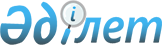 Рекомендации по учету температурного режима при проектировании нежестких дорожных одеждПриказ Председателя Комитета автомобильных дорог Министерства по инвестициям и развитию Республики Казахстан от 21 декабря 2018 года № 119 Предисловие
      Содержание Введение
      Настоящие рекомендации разработаны согласно плану работ, принятому в рамках выполнения темы Б01.03 "Разработка математической модели нестационарного температурного поля в слоях дорожной одежды и земляном полотне".
      В рамках проводимых исследований впервые выполнены следующие мероприятия, способствующие повышению точности предлагаемой математической модели:
      1 Разработка способов учета климатических и географо-астрономических условий местности, которые включают в себя:
      - скорость ветра; 
      - изменяющаяся во времени температура воздуха;
      - географическая широта местности;
      - склонение Солнца к горизонту;
      - эксцентриситет орбиты Земли;
      - время восхода и захода Солнца.
      2 Составление уравнения теплового баланса на поверхности дорожного покрытия и разработка методики учета притоков тепловой энергии за счет солнечной радиации и атмосферного излучения, оттока тепловой энергии за счет земного излучения и изменения тепловой энергии по закону конвективного излучения.
      3 Оценка точности разработанной математической модели путем сравнения значений температур, полученных расчетным и экспериментальным способами.
      Документ содержит постановку типовой задачи об определении изменяющегося во времени температурного поля многослойной дорожной конструкции и основные формулы из алгоритма расчета методом конечных элементов. В методе применяется линейный треугольный конечный элемент. В приложении А приведен текст (листинг) расчетной программы NESTAT_TEMP_POLE_MKE на языке MATLAB [2-4], снабженный необходимыми комментариями. В приложении Б приводится листинг подпрограммы BDB, предназначенный для вычисления матрицы теплопроводности элемента. В приложении В приведены данные экспериментального определения температуры в точках многослойной дорожной одежды и земляного полотна, расположенных на различных глубинах. Приведенные значения температур определены через каждый час в течение одного месяца (с 1 по 31 июня 2014 года). Приводится также краткая инструкция по использованию программы NESTAT_TEMP_POLE_MKE. В конце документа приведен список использованной литературы.1 Область применения
      1.1       Настоящие рекомендации распространяются на сеть автомобильных дорог общего пользования Республики Казахстан и предназначены для решения вопросов, связанных с проектированием многослойных автомобильных дорог общего пользования.
      1.2      Рекомендациями следует руководствоваться при проектировании конструкций нежестких дорожных одежд для автомобильных дорог общего пользования, для расчета нежестких дорожных одежд на стадиях проектирования и эксплуатации (СП РК 3.03-104-2014), а также при решении инженерно-экономических задач применительно к автомобильным дорогам.2 Нормативные ссылки
      Для применения настоящих рекомендаций необходимы следующие ссылочные нормативные документы: 
      СП РК 3.03-104-2014 "Проектирование нежестких дорожных одежд" 
      Примечание - При пользовании настоящими рекомендациями целесообразно проверить действие ссылочных документов по ежегодно издаваемому информационному указателю "Нормативные документы по стандартизации", составленному по состоянию на текущий год и соответствующим ежемесячно издаваемым информационным указателям, опубликованным в текущем году. Если ссылочный документ заменен (изменен), то при пользовании настоящими рекомендациями следует руководствоваться замененным (измененным) стандартом. Если ссылочный документ отменен без замены, то положение, в котором дана ссылка на него, применяется в части, не затрагивающей эту ссылку.3 Термины и определения
      В настоящих рекомендациях применяются следующие термины с соответствующими определениями: 
      3.1 Дорожная одежда: Многослойная конструкция в пределах проезжей части автомобильной дороги, воспринимающая нагрузку от автотранспортного средства и передающая ее на грунт.
      3.2 Земляное полотно: Конструктивный элемент, служащий основанием для размещения дорожной одежды, а также технических средств организации дорожного движения и обустройства автомобильной дороги.
      3.3 Дорожная одежда нежесткая: Дорожная одежда со слоями, устроенными из разного вида асфальтобетонов, из материалов и грунтов укрепленных битумом, цементом, известью, комплексными и другими вяжущими, а также из слабосвязных зернистых материалов
      3.4 Конструктивный слой: Каждый слой дорожной одежды, состоящий из однородных материалов и отличающийся от соседних слоев видом материалов, его прочностью и составом. Учитывается при расчете прочности дорожной одежды.
      3.5 Покрытие дорожное: Одно- или многослойная верхняя часть дорожной одежды, устраиваемая на дорожном основании, непосредственно воспринимающая нагрузки от транспортных средств и предназначенная для обеспечения заданных эксплуатационных требований и защиты дорожного основания от воздействия атмосферных факторов.
      3.6 Основание дорожное: Нижний несущий слой дорожной одежды, воспринимающий нагрузки от транспортных средств совместно с покрытием и предназначенный для ее распределения на дополнительные слои или непосредственно на грунт земляного полотна.
      3.7 Температурное поле: Изменяющийся во времени температурный режим в точках многослойной конструкции дорожной одежды и земляного полотна.
      3.8 Метод конечных элементов: Численный метод решения дифференциальных уравнений математической физики.4 Теоретические основы программы NESTAT_TEMP_POLE_MKE
      Математическая модель была разработана для определения температурного поля в многослойной дорожной одежде и земляном полотне, которая рассматривает передачу тепла за счет теплопроводности и конвекции, получение тепла от суммарной солнечной радиации и излучения атмосферы, выход тепла из-за излучения от поверхности дорожного покрытия. Разработанная модель была реализована с использованием конечных элементов второго порядка с восемью узлами. Расчеты нестационарного температурного поля были сделаны с помощью программы, реализованной на стандартном математическом пакете MATLAB. Точность разработанной модели была оценена путем сравнения температур, полученных теоретически и экспериментально. Результаты сравнения показали высокую точность модели.4.1 Общая постановка задачи
      Рассматривается дорожная конструкция, состоящая из многослойной дорожной одежды на грунтовом основании.
      Основная сложность решения задачи теплопроводности для таких объектов, как дорожная конструкция заключается в том, что при ее математической постановке приходится учитывать сезонные особенности назначения граничных условий. Например, при определении нестационарного температурного поля в зимнее время температура точек поверхности дорожного покрытия приравнивается температуре воздуха, что намного облегчает решение дифференциального уравнения параболического типа, описывающего нестационарное температурное поле. 
      При решении задачи для теплого периода года, как весна, лето и осень, задача усложняется необходимостью учета многих климатических, географических особенностей места строительства автомобильных дорог. 
      В первую очередь, следует учитывать разницу между способами задания граничных условий через конвективный теплообмен и через тепловой поток. Конвективный теплообмен обуславливается, прежде всего, разницей между температурой поверхности и температурой воздуха. Учет конвективного теплообмена на поверхности неудобен тем, что сначала нужно будет определить температуру поверхности, которая и является конечной целью исследований. Кроме этого, коэффициенты конвективного теплообмена определяются для процессов естественного теплообмена между твердым телом и воздухом, в стационарных условиях, когда не учитывается турбулентность воздушного потока в приграничной области, и его величина зависит только от свойств материала поверхности тела. 
      Суммарный тепловой поток, поступающий на поверхность дорожного покрытия, образуется в результате влияния различных внешних факторов принудительного характера, в том числе и за счет разницы температур. Следовательно, конвективный теплообмен будет содержаться неявно и в составе суммарного теплового потока. 
      Остановимся подробно на составляющих суммарного потока тепла, поступающего на поверхность дорожного покрытия (рисунок 1). Начнем с атмосферного теплового излучения.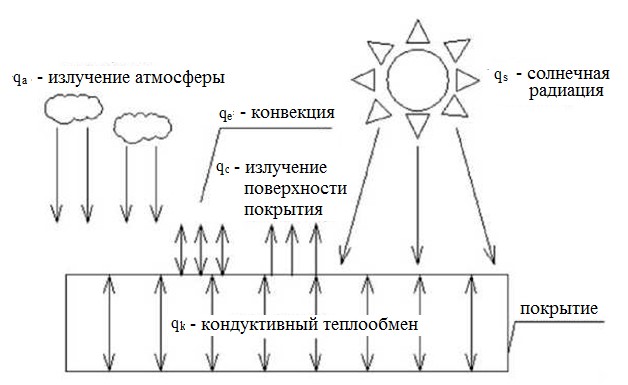  Рисунок 1 - Схематическое изображение теплового баланса на поверхности дорожного покрытия4.2 Тепловой баланс на поверхности дорожного покрытия
      На основе теории теплопроводности [5-7], тепловой баланс на поверхности дорожного покрытия может быть представлен следующим образом (уравнение (1), рисунок 1): 
      qk+qc+qs+qa+qe=0 (1)
      где qk - энергия, передаваемая за счет теплопроводности, qc - энергия, передаваемая за счет конвекции, qs - энергия, получаемая за счет суммарной солнечной радиации, qa - энергия, полученная путем излучения атмосферы и qe - энергия излучения земной поверхности.4.3 Конвективный теплообмен
      Конвективный теплообмен происходит между поверхностью покрытия и окружающим воздухом. Поток тепла с конвективной теплопередачи определяется уравнением (2):
       (2)
      где  - коэффициент конвективной теплопередачи, Вт/(м2°К),  - температура поверхности дорожного покрытия, °К и  - температура воздуха, °К.
      Работа [7] дает формулу для определения коэффициента конвективного теплообмена между покрытием и окружающим воздухом
       (3)
      где  - скорость ветра, м/с и  - средняя температура поверхности дорожного покрытия и воздуха рассчитывается как:
       (4)4.4 Тепловой поток суммарной солнечной радиации
      Тепловой поток от суммарной солнечной радиации, полученный поверхностью дорожного покрытия, рассчитывается по формуле (5) [8]:
       (5)
      где  - солнечная константа, равная 1370 Вт/м2. - коэффициент, учитывающий отражение солнечного излучения в космическое пространство, - коэффициент, учитывающий эксцентриситет орбиты Земли,  - географическая широта района,  - угол склонения Солнца;
       - коэффициент, учитывающий изменение поступления солнечной радиации в течение светового дня.
      Коэффициент, учитывающий эксцентриситет орбиты Земли [9], определяется по формуле (6):
       (6)
      где параметр  рассчитывается по формуле (7) [8]:
       (7)
      где d - порядковый номер дня в году, начиная с 1 января. Угол наклона Солнца может быть получен из уравнения (8):
       (8)
      Коэффициент  рассчитывается по формуле (9):
       (9)
      где  - текущее время, которое изменяется от момента восхода  до момента захода солнца .4.5 Тепловой поток от излучения атмосферы
      Атмосфера поглощает солнечное излучение и излучает длинноволновое излучение в направлении поверхности Земли. Тепловой поток от этого излучения рассчитывается по формуле (10):
       (10)
      где - коэффициент поглощения поверхности дорожного покрытия;
       - постоянная Стефана-Больцмана;
       - температура воздуха, ºК.4.6 Тепловой поток излучения Земли
      Поверхность Земли, поглощая прибывающее солнечное излучение, нагревается, а в качестве черного тела сами по себе излучает длинноволновое излучение в атмосферу. Тепловой поток, сформированный на основе такого излучения, также рассчитывается по закону Стефана-Больцмана:
       (11)
      где - коэффициент поглощения атмосферы;
       - постоянная Стефана-Больцмана;
       - температура поверхности покрытия, ºК.
      Учитывая зависимости (1), (2), (5), (10) и (11), уравнение теплового баланса на поверхности дорожного покрытия может быть представлено следующим образом:
       (12)
      Географическая широта местности расположения автомобильной дороги определяется из соответствующих справочников и задается в десятичных градусах. Например, для г. Туркестан географическая широта равна =43.33.
      Коэффициент , учитывающий прозрачность атмосферы, определяется расчетным путем с использованием экспериментальных данных о температурном поле в дорожной конструкции, расположенной в данной местности.
      Коэффициент , учитывающий изменение интенсивности поступления солнечной радиации в течение светового дня, вычисляется по правилам:
      где - время восхода Солнца, час;
      - время заката Солнца, час;
      , полдень, половина светового дня, час;
      - средняя скорость увеличения высоты Солнца над горизонтом с восхода до полудня, 1/час;
      - средняя скорость уменьшения высоты Солнца над горизонтом с полудня до захода Солнца, 1/час. 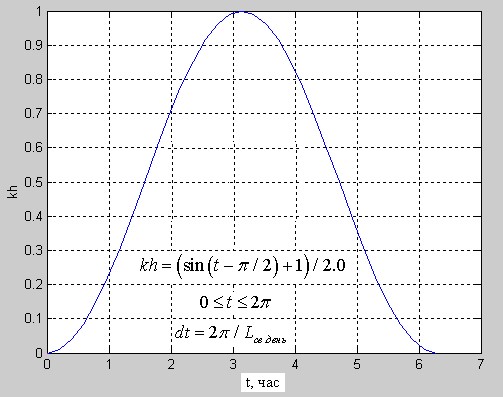  Рисунок 2 - График изменения суточной интенсивности солнечной радиации
      При практических вычислениях удобно воспользоваться аналитической формулировкой данного правила. Тогда коэффициент  вычисляется по формуле (13):
       (13)
      где . Например, если =5.00 часов и =21.00 часов, то длительность светового дня  будет равна 16 часам, и закономерность изменения коэффициента  будет иметь вид фрагмента синусоиды (рисунок 2). 
      Таким образом, переменный во времени суммарный тепловой поток, поступающий на поверхность дорожного покрытия, будет вычисляться по формуле (14):
       (14)
      где  - температура поверхности покрытия, подлежащая определению. 
      Понятно, что при прямом использовании формулы (14) дифференциальное уравнение нестационарной теплопроводности превратится в уравнение четвертой степени относительно , и его решение будет затруднительно. Однако итерационная природа метода решения уравнений параболического типа позволит справиться с этой проблемой. 
      Например, формула (14) определения суммарного теплового потока  содержит два назначаемых коэффициента –  и , для определения которых имеется лишь одно условие – экспериментально определенная температура на поверхности покрытия дорожной одежды. Таким образом, задача является одиножды неопределенной. Для ее решения нужно будет воспользоваться методом обратного пересчета. Для этого один из указанных коэффициентов надо зафиксировать (например, априори задаться приблизительным значением коэффициента ), а для определения второго коэффициента, в данном случае это коэффициент , использовать экспериментальные данные.
      Рассмотренные здесь граничные условия совместно с начальным решением задачи Коши обеспечат получение единственного решения дифференциального уравнения одномерной нестационарной теплопроводности для многослойной дорожной конструкции. В качестве начального решения можно использовать результаты экспериментального исследования температурного поля в дорожной конструкции для одного конкретного момента времени .
      В наиболее развернутом виде предлагаемый алгоритм решения задачи об определении нестационарного температурного поля в многослойной дорожной конструкции для теплового периода года приводится в работе [10]. В настоящем документе предлагается лишь общие принципы построения алгоритма с примерами для конкретных регионов, а именно для городов Усть-Каменогорск и Туркестан, расположенных на крайнем востоке и крайнем юге Республики Казахстан.
      При наличии экспериментальных данных о температуре в характерных точках исследуемой области в перечисленном списке факторов только температура воздуха  задается явно (стохастически), а степень влияния остальных факторов можно определить только из условия близости расчетных и экспериментальных данных.
      Здесь для конкретной задачи могут быть заданы следующие параметры: 
      - постоянная Стефана-Больцмана ;
      - географическая широта местности ;
      - величина солнечного склонения Земли ;
      - коэффициент учета эксцентриситета орбиты Земли ;
      - солнечная постоянная ;
      - коэффициент изменения интенсивности поступления солнечной радиации в течение светового дня . 
      Неизвестные параметры  и  могут быть определены из решения задачи оптимизации. При наличии, для каждого момента времени , дискретных экспериментальных данных о температуре  в точке, глубина расположения которой определяется координатой , математическая формулировка задачи оптимизации имеет вид [11]:
       (15)
      при возможных интервалах изменения значений независимых коэффициентов: 
      , , 
      Здесь индекс  означает, что целевая функция относится к концу временного интервала , а индекс  - номер координаты , для которой вычислена температура , и известно ее экспериментально определенное значение . 
      Параметр , отражающий уровень прозрачности атмосферы (наличие облачности, атмосферных осадок или пыльных бурь) на момент решения задачи нестационарной теплопроводности не может быть назначен однозначно, так как необходимая информация отсутствует.
      Коэффициенты  и , отражающие интенсивность атмосферного и Земного теплового излучения, могут быть заменены одним, совокупным коэффициентом , так как эти излучения направлены в противоположные стороны и частично уравновешиваются. Известно, что их совокупное влияние к моменту наступления холодного периода устремляется к нулю, и для практических расчетов температура поверхности асфальтобетонного покрытия  принимается равной температуре воздуха . 
      И, наконец, в задачах прикладного характера, необходимость в высокой точности определения минимального значения целевой функции невысока. Достаточно добиться различия между расчетными и экспериментальными данными в 3-5°С. А если учесть, что речь идет о прогнозировании нестационарного температурного режима в дорожной одежде и земляном полотне автомобильной дороги в течение длительного времени, до одного года, то использование высокоточной методики решения задачи оптимизации не будет оправдано. 
      В настоящей работе использована упрощенная методика решения сформулированной задачи оптимизации. Такое упрощение возможно после тщательного анализа закономерностей изменения каждого из перечисленных факторов в зависимости от климатических особенностей местности, от сезона года. Например, средняя скорость ветра для каждого региона различна для определенного периода времени года. То же самое можно сказать и про прозрачность атмосферы. В случае отсутствия данных систематических наблюдений о скорости ветра, о степени облачности и т.д. их усредненные значения можно назначать исходя из результатов многолетних наблюдений метеорологических станций на местности.
      В таком случае конвективный теплообмен между воздухом и поверхностью асфальтобетонного покрытия автомобильной дороги может быть определен по приведенной выше формуле (3), где средняя скорость ветра  назначается по результатам многолетних метеорологических наблюдений на данной местности. Здесь текущее значение температуры воздуха  берется из данных метеорологических станций, а текущее значение температуры на поверхности покрытия , подлежащее определению на данном этапе итерации, будет назначена по результатам предыдущего шага решения. Как показывает практика [12-14], при невысоком уровне градиента  такая замена не приведет к заметным погрешностям, и алгоритм итерационного решения нестационарной задачи теплопроводности остается устойчивым.
      Если коэффициенты  и  заменить коэффициентом их совокупного влияния, называемым коэффициентом совокупного излучения , то в сформулированной задаче оптимизации неизвестными останутся только коэффициент учета прозрачности атмосферы  и совокупный коэффициент излучений .
      Пошагово фиксируя один из коэффициентов, и варьируя другим коэффициентом, можно установить их оптимальное соотношение, при котором целевая функция (15) стремится к своему локальному минимуму на отрезке времени .4.7 Теоретическое исследование температурного поля в дорожной конструкции на востоке Республики Казахстан
      Использование излагаемой методики решения задачи оптимизации позволило решить задачу нестационарной теплопроводности в условиях участка дороги "Усть-Каменогорск-Зыряновск", км 0+075 на период времени с 17 мая по 30 сентября 2014 года, т.е. с конца весны до начала осени, всего 137 календарных дней. Расчеты велись по программе NESTAT_TEMP_POLE_MKE, разработанной на языке программирования MATLAB.            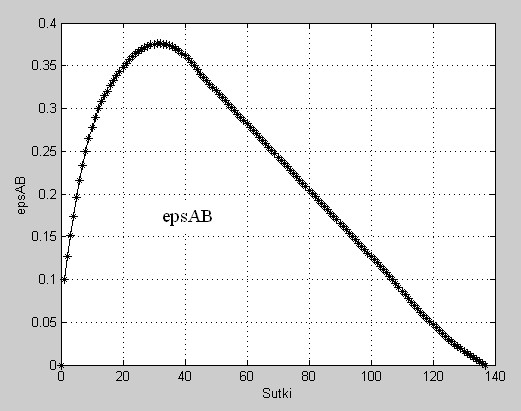  Рисунок 3 - График изменения коэффициента совокупного излучения 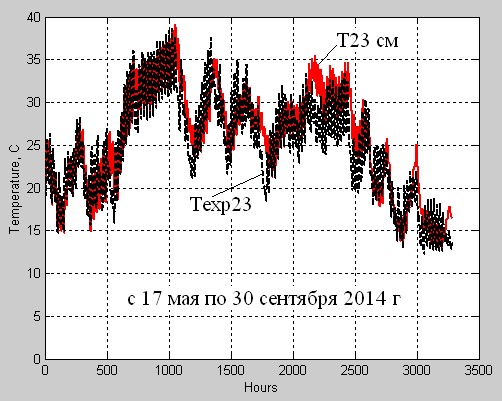  Рисунок 4 - Сравнение расчетных (T23 см) и экспериментальных (Texp23) значений температуры на глубине =23 см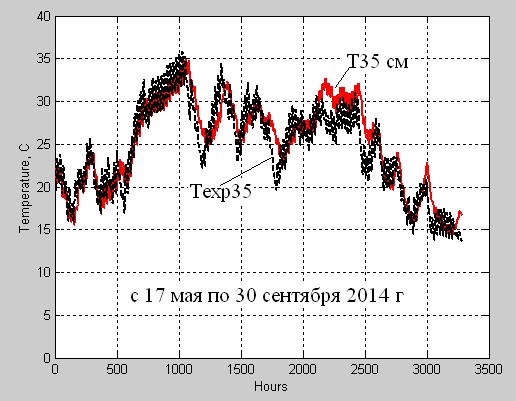  Рисунок 5 - Сравнение расчетных (расч) и экспериментальных (эксп) значений температуры на глубине =35 см.
      В качестве фиксируемого примем коэффициент уровня солнечной радиации . Значения коэффициента уровня солнечной радиации  будут меняться по кусочно-линейному закону, что оправдано отсутствием систематической информации о степени оптической проницаемости атмосферы.
      Для рассматриваемого экспериментального участка дороги их фиксированные средние значения взяты соответственно:
      - на период времени с 17 мая по 31 мая - =0,35;
      - на период времени с 1 июня по 30 июня - =0,47;
      - на период времени с 1 июля по 31 июля - =0,35;
      - на период времени с 1 августа по 31 августа - =0,27;
      - на период времени с 1 сентября по 30 сентября - =0,08.
      Следовательно, будем считать, что на востоке Казахстана, в районе города Усть-Каменегорск максимальная средняя прозрачность атмосферы установится в июне месяце, которая убывает до нуля с началом обильных осенних атмосферных осадок, т.е. к концу месяца сентябрь. 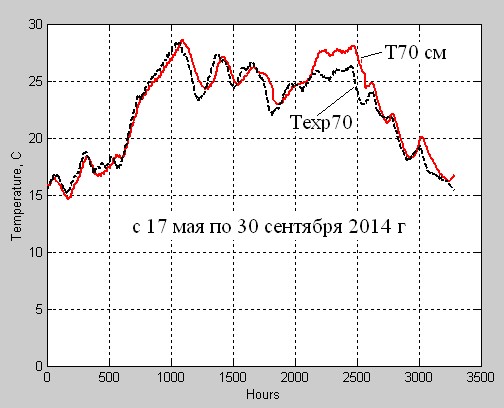  Рисунок 6 - Сравнение расчетных (расч) и экспериментальных (эксп) значений температуры на глубине =70 см
      Вычислительный эксперимент показал, что закономерность изменения коэффициента совокупного влияния  описывается непрерывной кривой второго порядка (рисунок 3). Причем максимум коэффициента  приходится третьей декаде июня месяца, что соответствует максимуму длительности светового дня в году. Соответственно, его минимальное значение стремится к нулю в конце сентября месяца, т.е. к моменту наступления осеннего равноденствия.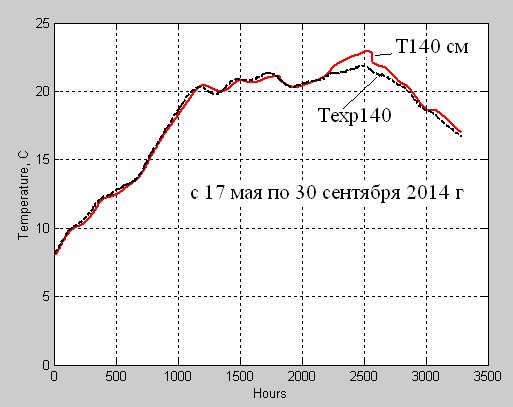  Рисунок 7 - Сравнение расчетных (расч) и экспериментальных (эксп) значений температуры на глубине h=140 см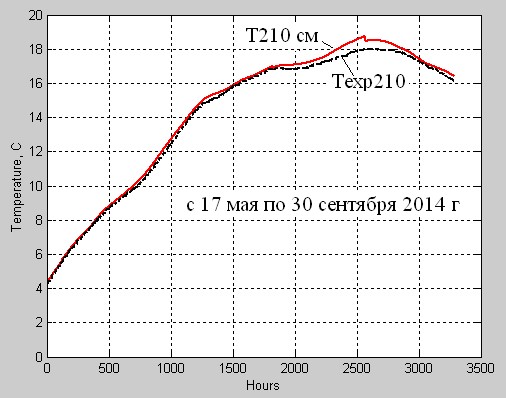  Рисунок 8 - Сравнение расчетных (расч) и экспериментальных (эксп) значений температуры на глубине h=210 см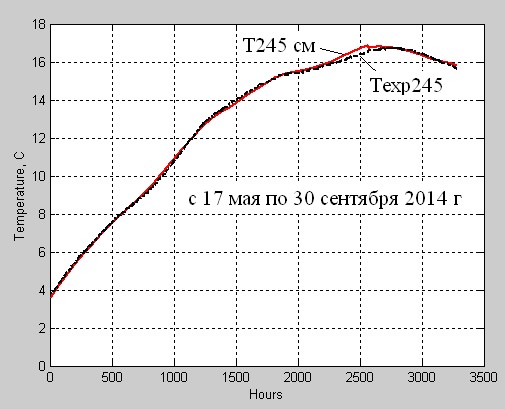  Рисунок 9 - Сравнение расчетных (расч) и экспериментальных (эксп) значений температуры на глубине h=245 см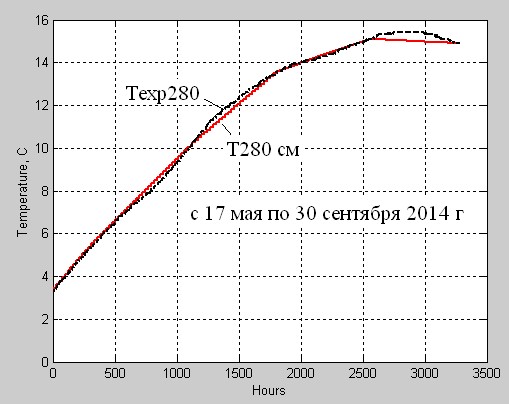  Рисунок 10 - Сравнение расчетных (расч) и экспериментальных (эксп) значений температуры на глубине h=280 см
      Как показывают результаты сравнений расчетных и экспериментальных данных, представленных на рисунках 4-10, максимальное отклонение расчетных значений температуры от экспериментальных значений – не превышает 5 °С.4.8 Краткая инструкция по использованию программы NESTAT_TEMP_POLE_MKE на примере участка дороги "Кызылорда – Шымкент", км 2057, расположенного на юге Республики Казахстан
      В приложении А настоящей работы приведен текст (листинг) программы NESTAT_TEMP_POLE_MKE расчета нестационарного температурного поля в многослойной дорожной одежде и грунтовом основании в тепловое время года. В качестве рассчитываемой дорожной конструкции взят участок дороги "Кызылорда – Шымкент", км 2057 (рисунок 11).
      С целью экономии места в данном документе в приведенной версии программы сравниваются экспериментальные и расчетные значения температур, определенные только за период времени с 1 по 30 июня 2014 года, так как приведенные в приложении В табличные данные, о результатах натурного эксперимента, занимают слишком много места. Рисунок 11 - Дорожная конструкция на а/д "Кызылорда – Шымкент", км 2057
      Задача о нестационарном температурном режиме в многослойной дорожной конструкции, состоящей из дорожной одежды и грунта земляного полотна, решается методом конечных элементов. 
      Расчетная программа, разработанная на языке MATLAB, снабжена необходимыми комментариями, так что при наличии необходимого объема навыков программирования любому пользователю нетрудно будет запустить программу и получить требуемые данные о температурном режиме на любом участке дороги за определенный период времени. 
      Дорожная одежда из трех асфальтобетонных слоев, устроена на двухслойном основании, состоящего из песчано-гравийной смеси и песка пылеватого (рисунок 11).
      В листинге программы NESTAT_TEMP_POLE_MKE, приведенном в приложении А данной работы, изменяющийся во времени температурный режим охватывает период времени с 1 по 30 июня 2014 года.
      Конечно-элементная сетка исследуемой области содержит 22 горизонтальных рядов треугольных элементов, в узловых точках которых определяется искомая температура. Логика построения блока вычисления координат узловых точек элементарная, так что не требует дополнительного пояснения. Как видно из конструкции исследуемого участка дороги (рисунок 11), экспериментальный участок снабжен 11 датчиками температуры, расположенных в вертикальной скважине, глубина заложения которых задается в программе. 
      Так как задача о нестационарной теплопроводности описывается дифференциальным уравнением параболического типа, для его решения требуется наличие начального решения задачи Коши, в качестве которого в программе приведены экспериментальные данные о распределении температуры по глубине за 23-00 часов 31 мая 2014 года. 
      Далее в программе заданы физико-механические и теплофизические параметры материалов конструктивных слоев в виде коэффициента теплопроводности, удельного веса и теплоемкости:
      Результаты экспериментального исследования температурного режима приведены в приложении С данной работы в виде подпрограммы Tur Exp06, обращение к которой организовано в виде
      Для учета климатических, географических, сезонных особенностей решаемой задачи в программе требуется ввести следующие данные:
      fi=43.3333 – географическая широта местности (г.Туркестан);
      Vvet=5.2 – средняя скорость ветра на июнь месяц;
      Твос=6.0 – время восхода солнца на 15 июня 2014 года;
      Тзах=21.0 – время заката солнца на 15 июня 2014 года;
      Для запуска программы NESTAT_TEMP_POLE_MKE для решения конкретной задачи, в первую очередь необходимо, чтобы в компьютере была установлена одна из версии программного комплекса MATLAB, и в директорию этого комплекса были внесены m-файлы программы NESTAT_TEMP_POLE_MKE, BDB_RRK и TurExp. 
      Запуск программы осуществляется двойным кликом по ярлыку на рабочем столе (рисунок 12). 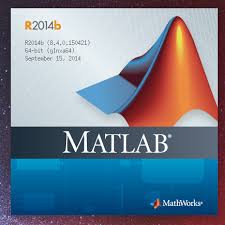  Рисунок 12 – Ярлык программного комплекса MATLAB
      Вид главной страницы после открытия программы показан на рисунке 13.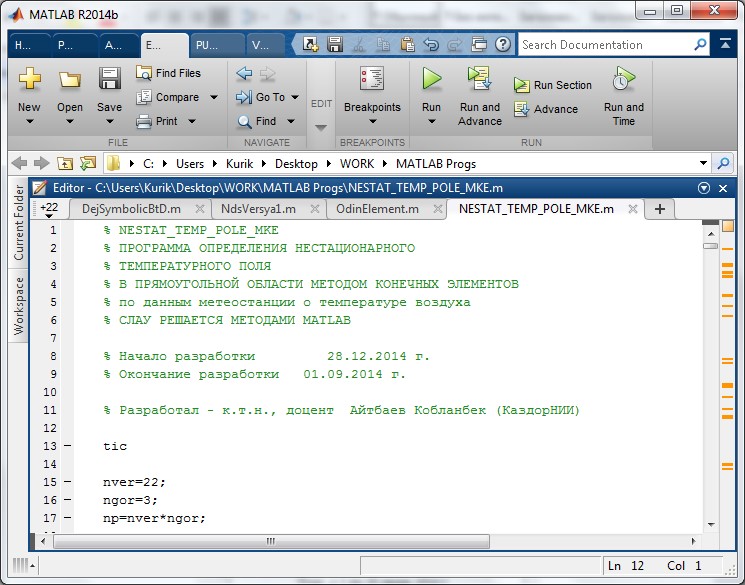  Рисунок 13 – Вид главной страницы программы на MATLAB
      Приступая к расчетам нужно ввести количество вертикальных и горизонтальных элементов конструкции и их параметры по оси х и у (рисунок 14).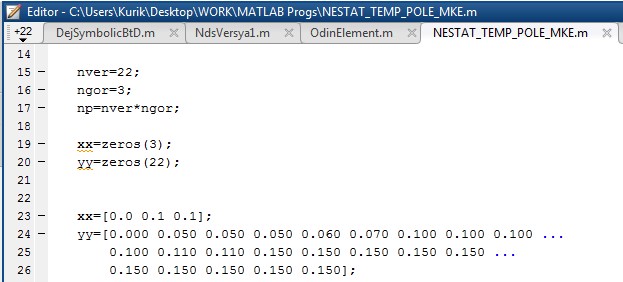  Рисунок 14 – Строки для ввода количества вертикальных и горизонтальных элементов конструкции и их параметров по оси х и у
      Переменные как температура поверхности, температура воздуха, средняя скорость ветра и географическая широта вводятся в строки 175-189, перед комментариями. В данном примере эти данные введены следующим образом (рисунок 15): 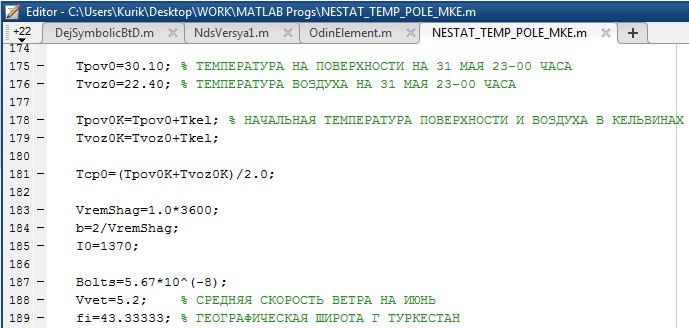  Рисунок 15 – Строки для введения температуры поверхности, температуры воздуха, средней скорости ветра и географической широты
      В зависимости от времени года ввести нужно длительность светового дня в строку 224 (рисунок 16).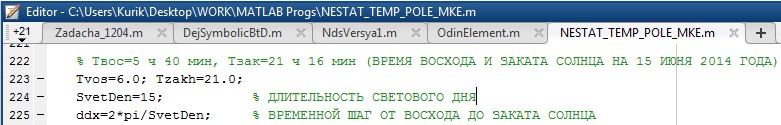  Рисунок 16 – Строка для введения длительности светового дня
      Для получения различных графиков по результатам вычислении можно ввести требуемые данные в строки 519-565 (рисунок 17).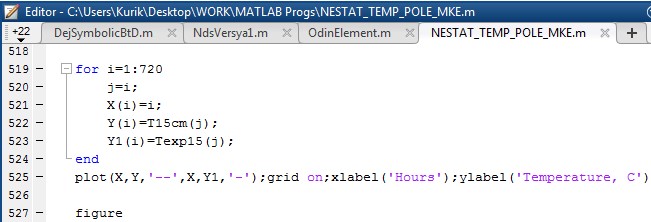  Рисунок 17 – Строки для введения параметров получаемых графиков
      Ниже в графической форме представлены результаты сравнения результатов эксперимента и теоретических расчетов за период времени с 1 по 30 июня 2014 года.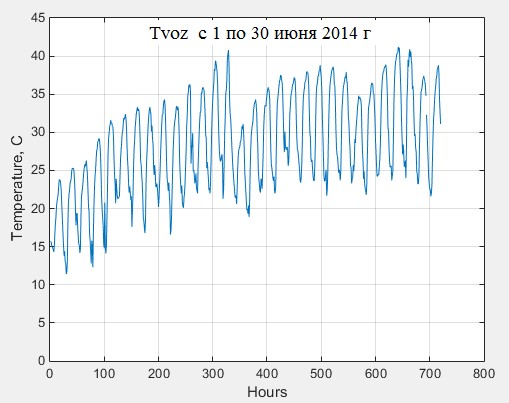  Рисунок 18 - График изменения температуры воздуха в районе участка автомобильной дороги "Кызылорда-Шымкент", км 2011-2057 (г.Туркестан) за период времени с 1 по 30 июня 2014 года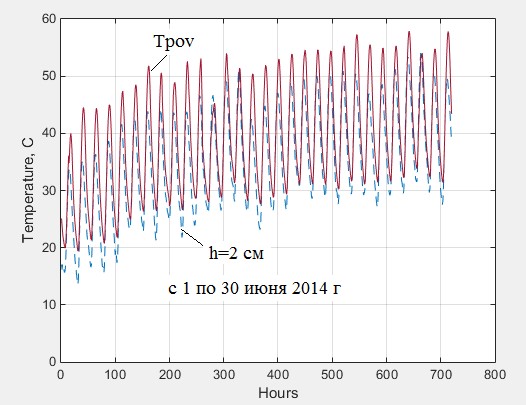  Рисунок 19 - Сравнение расчетных значений на поверхности (Tpov) и экспериментальных значений температуры на глубине h=2 см за период с 1 по 30 июня 2014 года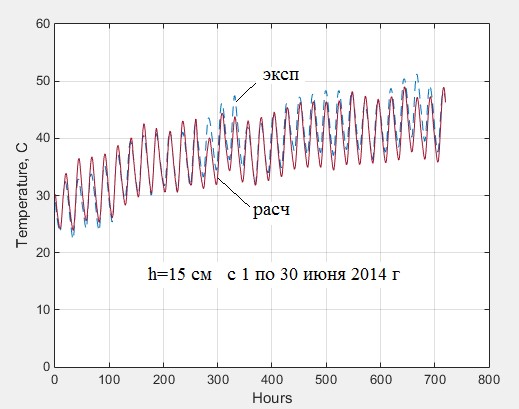  Рисунок 20 - Сравнение расчетных (расч) и экспериментальных (эксп) значений температуры на глубине h=15 см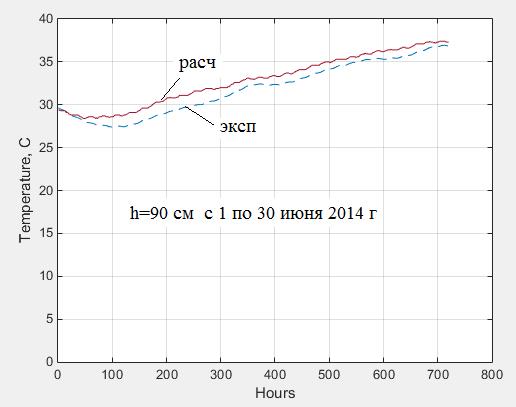  Рисунок 21 - Сравнение расчетных (расч) и экспериментальных (эксп) значений температуры на глубине h=90 см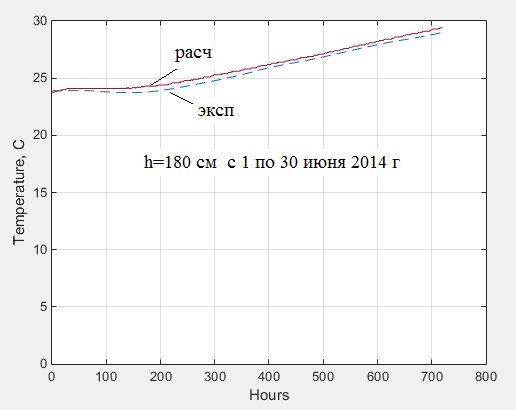  Рисунок 22 - Сравнение расчетных (расч) и экспериментальных (эксп) значений температуры на глубине h=180 см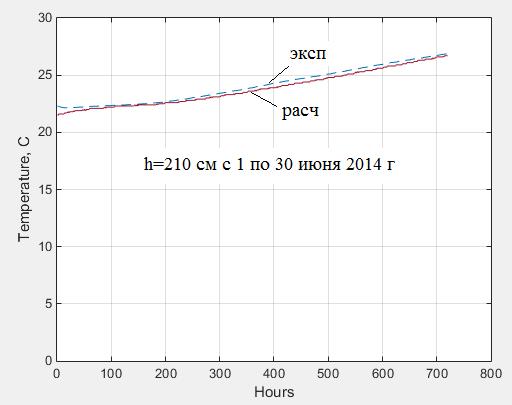  Рисунок 23 - Сравнение расчетных (расч) и экспериментальных (эксп) значений температуры на глубине h=210 см
      Как показывают результаты сравнений расчетных и экспериментальных данных, представленных на рисунках 13-17, как и в случае для участка дороги "Усть-Каменогорск-Зыряновск", на участке дороги ""Кызылорда-Шымкент", км 2011-2057 (г.Туркестан) максимальное отклонение расчетных значений температуры от экспериментальных значений – не превышает 5°С.
      К настоящему документу прилагаются:
      1) Приложение А - листинг (текст) программы NESTAT_TEMP_POLE_MKE;
      2) Приложение Б - листинг подпрограммы BDB_RRK;
      3) Приложение В - подпрограмма TurExp06 с данными натурного эксперимента за период с 1 по 30 июня 2014 года. Приложение А (обязательное) Исходный код программы NESTAT_TEMP_POLE_MKE Приложение Б (обязательное) Подпрограмма BDB_RRK Приложение В (обязательное) Подпрограмма TurExp Библиография
       [1] СП РК 3.03.-104-2014 "Проектирование нежестких дорожных одежд"
      [2] Мартынов Н.Н., Иванов А.П. MATLAB 5.Х. Вычисления, визуализация, программирование. – М.:КУДИЦ-ОБРАЗ, 2000.-336 с.
      [3] Коткин Г.Л., Черкасский В.С. Компьютерное моделирование физических процессов с использованием MATLAB: Учебное пособие/Новосиб. ун-т. Новосибирск, 2001. 173 с.
      [4] Потемкин В.Г. Система инженерных и научных расчетов MATLAB в 2-х томах. –М.:ДИАЛОГ-МИФИ, 1999. 670 с.
      [5] Carslow, H.S. and Jaeger, J.C. (1959), Conduction of Heat in Solids, Clarendon Press, London, UK.
      [6] Dewitt, D.P. and Inсropera, F.P. (1996), Fundamentals of Heat and Mass Transfer, (4th Edition), John Wiley and Sons, New York, NY, USA.
      [7] Ozisik, M.N. (1985), Heat Transfer: A Basic Approach, McGraw-Hill, New York, NY, USA.
      [8] Hermanson, A. (2000), “Simulation model for calculating pavement temperatures including maximum temperature”, Transp. Res. Record, 1699, 134-141.
      [9] Diefenderfer, B.K., Al-Qadi, I.L. and Diefenderfer, S.D. (2006), “Model to predict pavement temperature profile: development and validation”, J. Transport. Eng., 132(2), 162-167.
      [10] Velasquez, R., Marasteanu, M., Clyne, T.R. and Worel, B. (2008), “Improved model to predict flexible pavement temperature profile”, Proceeding of the Third International Conference on Accelerated Pavement Testing, Madrid, Spain, October.
      [11] Вagdat Teltayev and Koblanbek Aitbayev. Modeling of transient temperature distribution in multilayer asphalt pavement. Geomechanics and Engineering, Vol. 8, No. 2, 2015, pp. 133-152 (Thomson Reuters). 
      [12] Пантелеев, А.В. Методы оптимизации в примерах и задачах: Учеб. пособие/А.В.Пантелеев, Е.А.Летова. – 2-е изд., исправл. – М.: Высш. шк., 2005. – 544 с.: ил.
      [13] Teltayev B., Aitbaev K. Assessment of the non-stationary temperature field in a road construction with an underground heat pipeline by the finite element method / International Journal of Pure and Applied Mathematics Volume 93 No. 5 2014, pp. 647-659.
      [14] Teltayev B., Aitbaev K. Modeling of temperature field in flexible pavement. Indian Geotechnical Journal. 08 July 2014, pp. 1-9.
      __________________________________________________________________
      УДК 625.75:536.24             МКС 93.080.20 КПВЭД 45.23.1
       Ключевые слова: многослойная дорожная одежда, нестационарное температурное поле, конвективный теплообмен, тепловой поток, солнечная радиация, географическая широта.
      __________________________________________________________________ Исполнители:
					© 2012. РГП на ПХВ «Институт законодательства и правовой информации Республики Казахстан» Министерства юстиции Республики Казахстан
				
1
РАЗРАБОТАНЫ И ВНЕСЕНЫ
Акционерным обществом "Казахстанский дорожный научно-исследовательский институт" (АО "КаздорНИИ") 
2
УТВЕРЖДЕНЫ И ВВЕДЕНЫ В ДЕЙСТВИЕ
Приказом Председателя Комитета автомобильных дорог Министерства по инвестициям и развитию Республики Казахстан № 119 от 21 декабря 2018 года
3
СОГЛАСОВАНЫ
Акционерным обществом "НК "ҚазАвтоЖол" № 03/14-2-2591-И от 12 ноября 2018 года
4
СРОК ПЕРВОЙ ПРОВЕРКИ 
2023 год
ПЕРИОДИЧНОСТЬ ПРОВЕРКИ
5 лет
5
ВВЕДЕНЫ ВПЕРВЫЕ
82
ktt=[1.40 1.25 1.10 1.89 1.91];
83
ro=[2400 2300 2200 1875 1850];
84
c=[850.0 850.0 850.0 975.0 1100.0];
 

В качестве граничных условий на нижней границе исследуемой области заданы экспериментальные данные о температуре в следующем виде:

 
 

В качестве граничных условий на нижней границе исследуемой области заданы экспериментальные данные о температуре в следующем виде:

 
89
% ПОСУТОЧНАЯ ТЕМПЕРАТУРА НА ГЛУБИНЕ 240 СМ НА ПЕРИОД С 1 ИЮНЯ ПО 30 ИЮНЯ 2014 ГОДА
90
91
Th0=zeros(30);
92
DeltTh=(24.9-20.2)/30;
93
for Sutki=1:30
94
 Th0(Sutki)=20.2+Sutki*DeltTh;
95
end
99
for i=1:720
100
 for j=1:13
101
 TurExp=TurExp06(i,j);
102
 end
103
end
1
% NESTAT_TEMP_POLE_MKE
2
3
% ПРОГРАММА ОПРЕДЕЛЕНИЯ НЕСТАЦИОНАРНОГО 
4
% ТЕМПЕРАТУРНОГО ПОЛЯ 
5
% В ПРЯМОУГОЛЬНОЙ ОБЛАСТИ МЕТОДОМ КОНЕЧНЫХ ЭЛЕМЕНТОВ 
6
% по данным метеостанции о температуре воздуха
7
% СЛАУ РЕШАЕТСЯ МЕТОДАМИ MATLAB
8
9
% Начало разработки 28.12.2014 г.
10
% Окончание разработки 01.09.2018 г.
11
12
% Разработал – к.т.н., доцент Айтбаев Кобланбек (КаздорНИИ)
13
14
tic
15
16
nver=22;
17
ngor=3;
18
np=nver*ngor;
19
20
xx=zeros(3);
21
yy=zeros(22);
22
23
24
xx=[0.0 0.1 0.1];
25
yy=[0.000 0.050 0.050 0.050 0.060 0.070 0.100 0.100 0.100 ...
26
 0.100 0.110 0.110 0.150 0.150 0.150 0.150 0.150 ...
27
 0.150 0.150 0.150 0.150 0.150];
28
29
x=zeros(66);
30
y=zeros(66);
31
32
x(1)=xx(1);
33
y(1)=yy(1);
34
for i=2:nver
35
 x(i)=0.0;
36
 y(i)=y(i-1)+yy(i);
37
end
38
for i=2:ngor
39
 j=nver*(i-1)+1;
40
 y(j)=0.0;
41
 x(j)=x(j-nver)+xx(i);
42
end
43
for i=2:ngor
44
 for j=2:nver
45
 k=nver*(i-1)+j;
46
 x(k)=x(k-nver)+xx(i);
47
 y(k)=y(k-1)+yy(j);
48
 end
49
end
50
51
Texp0=zeros(11);
52
Yh=zeros(11);
53
54
Yh=[0.02 0.10 0.15 0.30 0.70 0.90 1.20 1.50 1.80 2.10 2.40]; % ГЛУБИНА РАСПОЛОЖЕНИЯ ДАТЧИКОВ
55
56
Tkoshi=zeros(22);
57
Ykoshi=zeros(22);
58
59
% НАЧАЛЬНОЕ РЕШЕНИЕ ЗАДАЧИ КОШИ ИЗ РЕЗУЛЬТАТОВ ЗА 23-00 ЧАСОВ 31 МАЯ 2014 ГОДА
60
61
% ИЮНЬ 2014 Г
62
63
Tkoshi=[19.70 24.64 27.99 30.09 31.40 31.85 31.52 30.99 30.63 30.40 30.12 ...
64
 29.69 28.82 27.76 26.65 25.58 24.60 23.73 22.96 22.28 21.67 21.10];
65
66
Ykoshi=[0.00 0.05 0.10 0.15 0.21 0.28 0.38 0.48 0.58 0.68 0.79 0.90 1.05 ...
67
 1.20 1.35 1.50 1.65 1.80 1.95 2.10 2.25 2.40];
68
69
for i=1:22
70
 Tras(i)=Tkoshi(i);
71
 Yras(i)=Ykoshi(i);
72
end
73
plot(Tras,Yras,'-*');grid on;axis('ij');xlabel('Temperature, C');ylabel('Y, m')
74
%hold on
75
76
figure
77
78
ktt=zeros(5);
79
ro=zeros(5);
80
c=zeros(5);
81
82
ktt=[1.40 1.25 1.10 1.89 1.91];
83
ro=[2400 2300 2200 1875 1850];
84
c=[850.0 850.0 850.0 975.0 1100.0];
85
Cmas=[2 1 1; 1 2 1; 1 1 2];
86
87
konvek=[2 0 1 1; 0 0 0 0; 1 0 2 1];
88
89
% ПОСУТОЧНАЯ ТЕМПЕРАТУРА НА ГЛУБИНЕ 240 СМ НА ПЕРИОД С 1 ИЮНЯ ПО 30 ИЮНЯ 2014 ГОДА
90
91
Th0=zeros(30);
92
DeltTh=(24.9-20.2)/30;
93
for Sutki=1:30
94
 Th0(Sutki)=20.2+Sutki*DeltTh;
95
end
96
97
TurExp=zeros(720,13);
98
99
for i=1:720
100
 for j=1:13
101
 TurExp=TurExp06(i,j);
102
 end
103
end
104
105
Tvoz=zeros(720,13);
106
T02=zeros(720,13);
107
T10=zeros(720,13);
108
T15=zeros(720,13);
109
110
for i=1:30
111
 for j=1:24
112
 k=24*(i-1)+j;
113
 Tvoz(i,j)=TurExp(k,2); 
114
 T02(i,j)=TurExp(k,3); % 2 СМ
115
 T10(i,j)=TurExp(k,4); % 10 СМ
116
 T15(i,j)=TurExp(k,5); % 15 СМ
117
 T90(i,j)=TurExp(k,8); % 90 СМ
118
 T120(i,j)=TurExp(k,9); % 120 СМ
119
 T180(i,j)=TurExp(k,11); % 180 СМ
120
 T210(i,j)=TurExp(k,12); % 210 СМ
121
 end
122
end
123
124
Tv=zeros(720);
125
Texp2=zeros(720);
126
Texp10=zeros(720);
127
Texp15=zeros(720);
128
Texp90=zeros(720);
129
Texp20=zeros(720);
130
Texp180=zeros(720);
131
Texp210=zeros(720);
132
133
k=0;
134
for i=1:30
135
 for j=1:24
136
 k=k+1;
137
 Tv(k)=Tvoz(i,j);
138
 Texp2(k)=T02(i,j);
139
 Texp10(k)=T10(i,j);
140
 Texp15(k)=T15(i,j);
141
 Texp90(k)=T90(i,j);
142
 Texp120(k)=T120(i,j);
143
 Texp180(k)=T180(i,j);
144
 Texp210(k)=T210(i,j);
145
 end
146
end
147
148
X=zeros(720);
149
Y=zeros(720);
150
for i=1:720
151
 X(i)=i;
152
 Y(i)=Tv(i);
153
end
154
plot(X,Y,'-');grid on;xlabel('Hours');ylabel('Temperature, C')
155
156
figure
157
158
Tkel=271.15; % ТЕМПЕРАТУРА КЕЛЬВИНА
159
160
Sutki=1;
161
for Clock=1:24
162
 TvozK(Sutki,Clock)=Tvoz(Sutki,Clock)+Tkel; % ТЕМПЕРАТУРА ВОЗДУХА В КЕЛЬВИНАХ
163
end
164
165
166
T0=zeros(np+1);
167
F0=zeros(np+1);
168
169
for m=1:ngor
170
 for n=1:nver
171
 j=(m-1)*nver+n;
172
 T0(j)=Tkoshi(n); % НАЧАЛЬНОЕ РЕШЕНИЕ ЗАДАЧИ КОШИ
173
 end
174
end
175
176
Tpov0=30.10; % ТЕМПЕРАТУРА НА ПОВЕРХНОСТИ НА 31 МАЯ 23-00 ЧАСА
177
Tvoz0=22.40; % ТЕМПЕРАТУРА ВОЗДУХА НА 31 МАЯ 23-00 ЧАСА
178
179
Tpov0K=Tpov0+Tkel; % НАЧАЛЬНАЯ ТЕМПЕРАТУРА ПОВЕРХНОСТИ И ВОЗДУХА В КЕЛЬВИНАХ
180
Tvoz0K=Tvoz0+Tkel;
181
182
Tcp0=(Tpov0K+Tvoz0K)/2.0;
183
184
VremShag=1.0*3600; 
185
b=2/VremShag; 
186
I0=1370;
187
188
Bolts=5.67*10^(-8);
189
Vvet=5.2; % СРЕДНЯЯ СКОРОСТЬ ВЕТРА НА ИЮНЬ
190
fi=43.33333; % ГЕОГРАФИЧЕСКАЯ ШИРОТА Г ТУРКЕСТАН
191
192
Hconv=698.24*(0.00144*((Tcp0)^(3/10))*(Vvet)^(7/10)+0.00097*(abs(Tpov0K-Tvoz0K)^(3/10)));
193
%Hconv=0.0;
194
195
%epsA=0.55;
196
epsA=0.25;
197
qa=epsA*Bolts*(Tvoz0K)^4;
198
199
%epsB=0.9;
200
epsB=0.75;
201
qb=epsB*Bolts*(Tpov0K^4);
202
203
q=qa-qb;
204
205
for m=1:(ngor-1)
206
 i=(m-1)*nver+1;
207
 k=i+nver;
208
 z=sqrt((x(i)-x(k))^2+(y(i)-y(k))^2);
209
 F0(i)=F0(i)+q*z*konvek(1,4)/2.0+Hconv*Tvoz0*z*konvek(1,4)/2.0;
210
 F0(k)=F0(k)+q*z*konvek(3,4)/2.0+Hconv*Tvoz0*z*konvek(3,4)/2.0;
211
end
212
213
xx=zeros(24);
214
for i=1:24
215
 xx(i)=i;
216
end
217
tt=zeros(15);
218
kh0=zeros(15);
219
kh=zeros(24); 
220
Xgraf=zeros(24);
221
Tgraf=zeros(24);
222
223
% Твос=5 ч 40 мин, Тзак=21 ч 16 мин (ВРЕМЯ ВОСХОДА И ЗАКАТА СОЛНЦА НА 15 ИЮНЯ 2014 ГОДА)
224
Tvos=6.0; Tzakh=21.0; 
225
SvetDen=15; % ДЛИТЕЛЬНОСТЬ СВЕТОВОГО ДНЯ
226
ddx=2*pi/SvetDen; % ВРЕМЕННОЙ ШАГ ОТ ВОСХОДА ДО ЗАКАТА СОЛНЦА
227
228
for i=1:16
229
 tt(i)=(i-1)*ddx;
230
 kh0(i)=(sin(tt(i)-pi/2)+1)/2.0;
231
end
232
for i=1:16
233
 j=i+5;
234
 kh(j)=kh0(i);
235
end
236
for i=1:5
237
 kh(i)=0.0;
238
end
239
for i=22:24
240
 kh(i)=0.0;
241
end
242
243
kh=zeros(24);
244
245
for i=1:24
246
 Xgraf(i)=xx(i);
247
 Tgraf(i)=kh(i);
248
end
249
%plot(Xgraf,Tgraf,'-');grid on;xlabel('Clock, t');ylabel('kh')
250
%hold on
251
252
n1=2; n2=4; n3=6; n4=10; % НОМЕРА ГОРИЗОНТАЛЬНЫХ РЯДОВ УЗЛОВ, С КОТОРЫХ НАЧИНАЕТСЯ НОВЫЙ СЛОЙ
253
254
% КОЭФФИЦИЕНТ УЧЕТА ПРОЗРАЧНОСТИ ВОЗДУХА
255
kr=zeros(7);
256
257
kr=[0.65 0.65 0.65 0.65 0.65 0.65 0.65 0.65 0.65 0.65 0.65 0.65 0.65 0.65 0.65 ...
258
 0.65 0.65 0.65 0.65 0.65 0.65 0.65 0.65 0.65 0.65 0.65 0.65 0.65 0.65 0.65 0.65];
259
260
% НОМЕРА УЗЛОВ, В КОТОРЫХ ЗАДАНЫ Th 
261
262
Mz=zeros(3);
263
Mz=[22 44 66];
264
265
% НАЧАЛО ЦИКЛА ПО Sutki
266
267
 Tpov=zeros(30,24);
268
 TpovC=zeros(720); 
269
 T05cm=zeros(720);
270
 T10cm=zeros(720);
271
 T15cm=zeros(720);
272
 T90cm=zeros(720);
273
 T120cm=zeros(720);
274
 T180cm=zeros(720);
275
 T210cm=zeros(720);
276
 T240cm=zeros(720);
277
278
jj=1;
279
280
for Sutki=1:30
281
 Sutki; 
282
283
 Th=Th0(Sutki);
284
 Dn=151+Sutki; % ПОРЯДКОВЫЙ НОМЕР ДНЯ В ГОДУ 1 ИЮНЯ
285
286
 G=2*pi*Dn/365; % В ИЮНЕ
287
288
 Del=(0.006918-0.399912*cos(G)+0.070257*sin(G)-0.006758*cos(2*G)+...
289
 0.000907*sin(2*G)-0.002697*cos(3*G)+0.00148*sin(3*G))*180/pi;
290
 E0=1.000110+0.034221*cos(G)+0.001280*sin(G)+0.000719*cos(2*G)+...
291
 0.000077*sin(2*G); 
292
 alf=pi*(fi+Del)/180;
293
294
 % НАЧАЛО ЦИКЛА ПО Clock
295
296
 for Clock=1:24 
297
 Clock;
298
299
 K=zeros(np,np);
300
 CC=zeros(np,np);
301
302
 D=zeros(2,2);
303
304
 if(n<n1)
305
 kt=ktt(1); RO=ro(1); C=c(1);
306
 end
307
 if((n>=n1)&(n<n2))
308
 kt=ktt(2); RO=ro(2); C=c(2);
309
 end
310
 if((n>=n2)&(n<n3))
311
 kt=ktt(3); RO=ro(3); C=c(3);
312
 end
313
 if((n>=n3)&(n<n4))
314
 kt=ktt(4); RO=ro(4); C=c(4);
315
 end
316
 if(n>=n4)
317
 kt=ktt(5); RO=ro(5); C=c(5);
318
 end 
319
320
 D(1,1)=kt;
321
 D(1,2)=0.0;
322
 D(2,1)=0.0;
323
 D(2,2)=kt;
324
325
 for m=1:(ngor-1)
326
 for n=1:(nver-1)
327
 for IH1=1:2
328
 IH=IH1-1;
329
 i=nver*(m-1)+n;
330
 j=i+nver*(1-IH)+1;
331
 k=i+nver+IH;
332
333
 Ce=zeros(3,3);
334
 ke=zeros(3,3);
335
 ke=BDB_RRK(x,y,i,j,k,n,IH,Hconv,konvek,D);
336
337
 S=abs(((x(j)-x(i))*(y(k)-y(i))-(x(i)-x(k))*(y(i)-y(j)))/2.0);
338
339
 roSc=RO*S*C/12;
340
 Ce(1,1)=roSc*Cmas(1,1); Ce(1,2)=roSc*Cmas(1,2); Ce(1,3)=roSc*Cmas(1,3); 
341
 Ce(2,1)=roSc*Cmas(2,1); Ce(2,2)=roSc*Cmas(2,2); Ce(2,3)=roSc*Cmas(2,3);
342
 Ce(3,1)=roSc*Cmas(3,1); Ce(3,2)=roSc*Cmas(3,2); Ce(3,3)=roSc*Cmas(3,3);
343
344
 for ib=1:3
345
 ijk=i*(3-ib)*(2-ib)/2+j*(3-ib)*(ib-1)+k*(ib-2)*(ib-1)/2;
346
347
 K(i,ijk)=K(i,ijk)+ke(1,ib);
348
 K(j,ijk)=K(j,ijk)+ke(2,ib);
349
 K(k,ijk)=K(k,ijk)+ke(3,ib);
350
351
 CC(i,ijk)=CC(i,ijk)+Ce(1,ib);
352
 CC(j,ijk)=CC(j,ijk)+Ce(2,ib);
353
 CC(k,ijk)=CC(k,ijk)+Ce(3,ib);
354
 end
355
 end % IH
356
 end % n
357
 end % m
358
359
 A=zeros(np,np);
360
 P=zeros(np,np);
361
 T1=zeros(np);
362
 R=zeros(np);
363
 F1=zeros(np);
364
365
 % ФОРМИРОВАНИЕ МАТРИЦ [A] и [P]
366
367
 for i1=1:np
368
 for i2=1:np
369
 A(i1,i2)=K(i1,i2)+b*CC(i1,i2);
370
 P(i1,i2)=CC(i1,i2)*b-K(i1,i2);
371
 end
372
 end
373
374
 % УТОЧНЕНИЕ {F1}
375
376
 if((Sutki==1)&(Clock==1))
377
 TpovK(Sutki,Clock)=Tpov0+Tkel;
378
 TvozK(Sutki,Clock)=Tvoz0+Tkel;
379
 else
380
 TpovK(Sutki,Clock)=Tpov(Sutki,Clock)+Tkel;
381
 TvozK(Sutki,Clock)=Tvoz(Sutki,Clock)+Tkel;
382
 end
383
384
 qa=epsA*Bolts*(TvozK(Sutki,Clock))^4;
385
 qb=epsB*Bolts*(TpovK(Sutki,Clock)^4);
386
 qr=I0*kr(Sutki)*E0*cos(alf)*kh(Clock);
387
388
 q=qa-qb+qr;
389
 Tcp=(TpovK(Sutki,Clock)+TvozK(Sutki,Clock))/2;
390
391
 Hconv=698.24*(0.00144*((Tcp)^0.3)*Vvet^0.7+0.00097*abs(TpovK(Sutki,Clock)-… 

 TvozK(Sutki,Clock))^0.3);
392
 %Hconv=0.0;
393
394
 for m=1:ngor
395
 i=(m-1)*nver+1;
396
 k=i+nver;
397
 z=sqrt((x(i)-x(k))^2+(y(i)-y(k))^2);
398
 F1(i)=F1(i)+q*z*konvek(1,4)/2.0+Hconv*Tvoz(Sutki,Clock)*z*konvek(1,4)/2.0;
399
 F1(k)=F1(k)+q*z*konvek(3,4)/2.0+Hconv*Tvoz(Sutki,Clock)*z*konvek(3,4)/2.0;
400
 end
401
402
 % ЗАДАНИЕ ТЕМПЕРАТУРЫ НА ГЛУБИНЕ 240 СМ
403
404
 for m=1:ngor
405
 n=m*nver;
406
 T0(n)=Th;
407
 end
408
409
 % ФОРМИРОВАНИЕ ПРАВОЙ ЧАСТИ СЛАУ
410
411
 for m=1:ngor
412
 for n=1:nver
413
 j=nver*(m-1)+n;
414
 R(j)=R(j)+(F0(j)+F1(j)); 
415
 end
416
 end
417
418
 % ВНЕСЕНИЕ ИЗМЕНЕНИЙ В МАТРИЦЕ {R} 
419
420
 for m=1:ngor
421
 for n=1:nver
422
 j=nver*(m-1)+n;
423
 Z1=0.0;
424
 for IA=1:np;
425
 Z1=Z1+P(j,IA)*T0(IA);
426
 end
427
 R(j)=R(j)+Z1;
428
 end
429
 end 
430
431
 % ПРЕОБРАЗОВАНИЕ СЛАУ
432
433
 i=1;
434
 for n=1:np
435
 if(n==Mz(i))
436
 R(n)=A(n,n)*T0(n);
437
 for m=1:np
438
 if(m~=n)
439
 A(n,m)=0.0;
440
 end
441
 end
442
 i=i+1;
443
 end
444
 end
445
446
 i=1;
447
 for n=1:np
448
 if(n==Mz(i))
449
 for m=1:np
450
 if(m~=n)
451
 R(m)=R(m)-A(m,n)*T0(n);
452
 A(m,n)=0.0;
453
 end
454
 end
455
 i=i+1;
456
 end
457
 end
458
459
 % РЕШЕНИЕ СЛАУ С ПОМОЩЬЮ MATLAB 
460
461
 T1=A\R;
462
463
 for i=1:np
464
 T0(i)=T1(i);
465
 F0(i)=F1(i);
466
 end
467
468
 for m=1:ngor
469
 i=(m-1)*22+1;
470
 Tpov(Sutki,Clock)=T0(i);
471
 TpovK(Sutki,Clock)=Tpov(Sutki,Clock)+Tkel;
472
 end
473
 TpovC(jj)=T1(23); 
474
 T05cm(jj)=T1(24);
475
 T10cm(jj)=T1(25);
476
 T15cm(jj)=T1(26);
477
 T38cm(jj)=T1(29);
478
 T68cm(jj)=T1(32);
479
 T90cm(jj)=T1(34);
480
 T105cm(jj)=T1(35);
481
 T120cm(jj)=T1(36);
482
 T180cm(jj)=T1(40);
483
 T210cm(jj)=T1(42);
484
 T240cm(jj)=T1(44);
485
486
 jj=jj+1;
487
488
 if((Sutki==30)&(Clock==24))
489
 T1(23:44);
490
 end
491
492
 end % КОНЕЦ цикла по Clock
493
494
end % Sutki
495
496
497
X=zeros(720);
498
Y=zeros(720);
499
Y1=zeros(720);
500
for i=1:720
501
 j=i;
502
 X(i)=i;
503
 Y(i)=TpovC(j);
504
 Y1(i)=Texp2(j);
505
end
506
%plot(X,Y,'--',X,Y1,'-');grid on;xlabel('Hours');ylabel('Temperature, C')
507
508
%figure
509
510
for i=1:720
511
 j=i;
512
 X(i)=i;
513
 Y(i)=T10cm(j);
514
 Y1(i)=Texp10(j);
515
end
516
%plot(X,Y,'--',X,Y1,'-');grid on;xlabel('Hours');ylabel('Temperature, C')
517
518
%figure 
519
520
for i=1:720
521
 j=i;
522
 X(i)=i;
523
 Y(i)=T15cm(j);
524
 Y1(i)=Texp15(j);
525
end
526
plot(X,Y,'--',X,Y1,'-');grid on;xlabel('Hours');ylabel('Temperature, C')
527
528
figure 
529
530
for i=1:720
531
 j=i;
532
 X(i)=i;
533
 Y(i)=T90cm(j);
534
 Y1(i)=Texp90(j);
535
end
536
plot(X,Y,'--',X,Y1,'-');grid on;xlabel('Hours');ylabel('Temperature, C')
537
538
figure 
539
540
for i=1:720
541
 j=i;
542
 X(i)=i;
543
 Y(i)=T120cm(j);
544
 Y1(i)=Texp120(j);
545
end
546
plot(X,Y,'--',X,Y1,'-');grid on;xlabel('Hours');ylabel('Temperature, C')
547
548
figure 
549
550
for i=1:720
551
 j=i;
552
 X(i)=i;
553
 Y(i)=T180cm(j);
554
 Y1(i)=Texp180(j);
555
end
556
plot(X,Y,'--',X,Y1,'-');grid on;xlabel('Hours');ylabel('Temperature, C')
557
558
figure 
559
560
for i=1:720
561
 j=i;
562
 X(i)=i;
563
 Y(i)=T210cm(j);
564
 Y1(i)=Texp210(j);
565
end
566
plot(X,Y,'--',X,Y1,'-');grid on;xlabel('Hours');ylabel('Temperature, C')
567
568
toc
569
% КОНЕЦ ПРОГРАММЫ
1
function [ke]=BDB_RRK(x,y,i,j,k,n,IH,Hconv,konvek,D);
2
3
 b11=y(j)-y(k); b12=y(k)-y(i); b13=y(i)-y(j);
4
 b21=x(k)-x(j); b22=x(i)-x(k); b23=x(j)-x(i);
5
 B=[b11 b12 b13; b21 b22 b23];
6
 Bt=B';
7
 BD=Bt*D;
8
 BtDB=BD*B;
9
 S=abs(((x(j)-x(i))*(y(k)-y(i))-(x(i)-x(k))*...
10
 (y(i)-y(j)))/2.0);
11
 ke=BtDB/(4*S);
12
 if(n==1)
13
 if(IH==0)
14
 z=sqrt((x(i)-x(k))^2+(y(i)-y(k))^2);
15
 for i1=1:3
16
 for i2=1:3
17
 ke(i1,i2)=ke(i1,i2)+Hconv*z*konvek(i1,i2)/6.0;
18
 end
19
 end
20
 end
21
 end
1
function[TurExp]=TurExp06(i.j);
function[TurExp]=TurExp06(i.j);
function[TurExp]=TurExp06(i.j);
function[TurExp]=TurExp06(i.j);
function[TurExp]=TurExp06(i.j);
function[TurExp]=TurExp06(i.j);
function[TurExp]=TurExp06(i.j);
function[TurExp]=TurExp06(i.j);
function[TurExp]=TurExp06(i.j);
function[TurExp]=TurExp06(i.j);
function[TurExp]=TurExp06(i.j);
function[TurExp]=TurExp06(i.j);
function[TurExp]=TurExp06(i.j);
2
% С 1.06 ПО 30.06.14
% С 1.06 ПО 30.06.14
% С 1.06 ПО 30.06.14
% С 1.06 ПО 30.06.14
% С 1.06 ПО 30.06.14
% С 1.06 ПО 30.06.14
% С 1.06 ПО 30.06.14
% С 1.06 ПО 30.06.14
% С 1.06 ПО 30.06.14
% С 1.06 ПО 30.06.14
% С 1.06 ПО 30.06.14
% С 1.06 ПО 30.06.14
% С 1.06 ПО 30.06.14
4
 %
t
Tv
T02
T10
T15
T30
T70
T90
T120
T150
T180
T210
T240
6
TurExp=[
TurExp=[
TurExp=[
TurExp=[
TurExp=[
TurExp=[
TurExp=[
TurExp=[
TurExp=[
TurExp=[
TurExp=[
TurExp=[
TurExp=[
7
0
15.7
25.1
28.4
30.2
30.9
29.5
29.4
28.3
26.1
23.8
21.5
20.2; 
8
1
15.6
23.8
27.1
29.1
30.6
29.6
29.4
28.3
26.1
23.9
21.5
20.2;
9
2
15.2
22.6
26
28.1
30.1
29.6
29.3
28.3
26.1
23.9
21.6
20.1;
10
3
14.9
21.7
25
27.1
29.6
29.6
29.4
28.2
26.1
23.9
21.6
20.2;
11
4
14.8
21.1
24.2
26.4
29.2
29.6
29.3
28.2
26.1
23.9
21.6
20.2;
12
5
14.6
20.5
23.5
25.7
28.7
29.7
29.3
28.2
26.1
23.9
21.6
20.2;
13
6
14.3
20.1
22.9
25.1
28.3
29.7
29.3
28.1
26.1
23.9
21.6
20.2;
14
7
15.1
19.9
22.5
24.5
27.9
29.6
29.3
28.1
26.1
23.9
21.6
20.2;
15
8
16.8
21
22.4
24.2
27.4
29.6
29.3
28.1
26.1
23.9
21.6
20.2;
16
9
18.1
23.3
23.2
24.2
27.1
29.5
29.3
28.1
26.1
23.9
21.6
20.3;
17
10
18.9
26.4
24.6
24.7
26.9
29.4
29.3
28.1
26.1
23.9
21.6
20.3;
18
11
20.3
29.6
26.3
25.6
26.8
29.4
29.3
28.1
26.1
23.9
21.6
20.3;
19
12
20.9
33.4
28.6
26.9
26.9
29.3
29.3
28.1
26.1
23.9
21.6
20.3;
20
13
21.4
36.1
30.9
28.4
27.3
29.2
29.2
28.1
26.2
23.9
21.7
20.3;
21
14
21.8
34.8
31.9
29.8
27.7
29.1
29.1
28
26.1
23.9
21.7
20.3;
22
15
22.9
37.1
32.5
30.5
28.2
29
29.1
28
26.1
23.9
21.7
20.3;
23
16
23.8
39.2
34.3
31.6
28.6
28.9
29.1
28
26.1
24
21.7
20.3;
24
17
23.8
40
35.5
32.7
29.1
28.9
29.1
28
26.1
23.9
21.7
20.3;
25
18
23.6
39.3
36.1
33.5
29.6
28.8
29
27.9
26.1
24
21.7
20.3;
26
19
23
37.6
35.8
33.9
30.1
28.8
28.9
27.9
26.1
24
21.8
20.3;
27
20
21.9
34.8
34.9
33.8
30.5
28.8
28.9
27.9
26.1
24
21.8
20.3;
28
21
20
31.7
33.3
33.2
30.8
28.9
28.9
27.9
26.1
24
21.7
20.3;
29
22
18.3
29
31.5
32.2
30.9
28.9
28.8
27.9
26.1
24
21.8
20.4;
30
23
16.6
27
29.9
31.1
30.8
28.9
28.8
27.9
26.1
24
21.8
20.4;
31
0
15.1
25.4
28.4
30
30.5
29
28.8
27.9
26.1
24
21.8
20.4;
32
1
13.8
24.1
27.2
28.9
30.1
29.1
28.8
27.9
26.1
24
21.8
20.4;
33
2
14.4
22.9
26.1
28
29.8
29.1
28.8
27.8
26.1
24.1
21.8
20.4;
34
3
13
21.9
25.1
27.1
29.3
29.1
28.8
27.8
26.1
24.1
21.8
20.4;
35
4
12.8
21.1
24.3
26.4
28.9
29.1
28.8
27.8
26.1
24.1
21.8
20.4;
36
5
11.4
20.2
23.4
25.6
28.4
29.2
28.8
27.8
26.1
24.1
21.8
20.4;
37
6
11.7
19.4
22.7
24.9
28
29.2
28.8
27.8
26.1
24.1
21.9
20.4;
38
7
13.1
19.4
22.1
24.3
27.6
29.1
28.8
27.8
26.1
24.1
21.8
20.4;
39
8
18.1
20.9
22.1
23.9
27.2
29.1
28.8
27.8
26.1
24.1
21.9
20.4;
40
9
20.8
23.8
23.1
24
26.9
29.1
28.8
27.8
26.1
24.1
21.9
20.4;
41
10
21.8
27.2
24.8
24.7
26.6
29
28.8
27.7
26.1
24.1
21.9
20.4;
42
11
22.4
30.9
26.9
25.8
26.6
28.9
28.8
27.8
26.1
24.1
21.9
20.4;
43
12
23.3
34.6
29.3
27.3
26.8
28.8
28.8
27.7
26.1
24.1
21.9
20.5;
44
13
23.6
38.1
31.8
28.9
27.1
28.8
28.8
27.7
26.1
24.1
21.9
20.4;
45
14
23.9
41.3
34.3
30.7
27.6
28.6
28.7
27.7
26.1
24.1
21.9
20.5;
46
15
24.9
43.4
36.5
32.5
28.3
28.6
28.6
27.7
26.1
24.1
21.9
20.5;
47
16
25.3
44.5
38.1
34.1
29.1
28.5
28.6
27.7
26.1
24.1
21.9
20.5;
48
17
25.2
44.4
39.1
35.3
29.8
28.5
28.6
27.7
26.1
24.1
21.9
20.5;
49
18
25.3
43.2
39.4
36.2
30.5
28.4
28.6
27.6
26.1
24.1
21.9
20.5;
50
19
25.1
41.1
39
36.5
31.2
28.4
28.5
27.6
26.1
24.1
21.9
20.5;
51
20
23.9
38.1
37.8
36.3
31.7
28.5
28.5
27.6
26.1
24.1
21.9
20.5;
52
21
22.4
34.6
36.1
35.6
32
28.6
28.4
27.6
26.1
24.1
21.9
20.6;
53
22
19.7
31.7
34.1
34.5
32.1
28.6
28.4
27.6
26
24.1
21.9
20.5;
54
23
17.8
29.6
32.3
33.3
31.9
28.8
28.4
27.6
26.1
24.1
22
20.6;
55
0
19.3
27.9
30.8
32.1
31.7
28.8
28.4
27.6
26
24.1
21.9
20.6;
56
1
19.4
26.5
29.4
30.9
31.4
28.9
28.4
27.5
26
24.1
22
20.6;
57
2
17.6
25.3
28.3
29.9
31
29
28.4
27.6
26
24.1
22
20.6;
58
3
16.4
24.3
27.3
29.1
30.6
29.1
28.5
27.5
26
24.1
21.9
20.6;
59
4
15.3
23.3
26.3
28.2
30.1
29.1
28.5
27.5
26
24.1
21.9
20.6;
60
5
15.3
22.4
25.4
27.4
29.7
29.2
28.5
27.5
26
24.1
22
20.6;
61
6
14.2
21.6
24.6
26.7
29.3
29.3
28.5
27.5
26
24.1
22
20.6;
62
7
14.6
21.3
24
26
28.8
29.3
28.6
27.5
26
24.1
22
20.6;
63
8
18.6
22.8
23.9
25.6
28.4
29.3
28.6
27.5
26
24.1
22
20.6;
64
9
21.6
25.4
24.8
25.6
28
29.2
28.6
27.4
25.9
24.1
22
20.6;
65
10
22.1
28.6
26.3
26.1
27.8
29.2
28.6
27.4
26
24.1
22
20.6;
66
11
22.8
32
28.3
27.2
27.8
29.1
28.6
27.4
25.9
24.1
22.1
20.6;
67
12
23.6
35.5
30.5
28.5
27.9
29.1
28.6
27.4
25.9
24.1
22.1
20.6;
68
13
24.6
38.7
32.8
30.1
28.2
29
28.6
27.4
25.9
24.1
22.1
20.7;
69
14
25.2
41.3
34.9
31.7
28.6
28.9
28.6
27.4
25.9
24.1
22.1
20.6;
70
15
25.8
43.2
36.8
33.3
29.3
28.9
28.6
27.4
25.9
24.1
22.1
20.7;
71
16
25.5
44.4
38.4
34.6
29.9
28.8
28.6
27.4
25.9
24.1
22.1
20.7;
72
17
25.9
44.2
39.3
35.8
30.6
28.8
28.5
27.4
25.9
24.1
22.1
20.7;
73
18
26.3
43
39.4
36.5
31.2
28.8
28.5
27.4
25.9
24.1
22.1
20.7;
74
19
25.3
40.7
38.9
36.8
31.8
28.8
28.5
27.4
25.9
24.1
22.1
20.7;
75
20
24.4
37.8
37.8
36.5
32.2
28.8
28.4
27.4
25.9
24.1
22.1
20.7;
76
21
22.4
34.5
36
35.7
32.4
28.9
28.4
27.4
25.9
24.1
22.1
20.7;
77
22
20.3
31.7
34.1
34.6
32.4
28.9
28.5
27.4
25.9
24.1
22.1
20.7;
78
23
19.6
29.6
32.3
33.4
32.3
29.1
28.4
27.4
25.9
24.1
22.1
20.7;
79
0
16.6
27.8
30.8
32.2
32.1
29.1
28.4
27.4
25.9
24.1
22.1
20.7; 
80
1
15.8
26.3
29.4
31.1
31.7
29.3
28.5
27.4
25.9
24.1
22.1
20.8;
81
2
14.4
24.8
28.2
30
31.3
29.3
28.5
27.4
25.9
24.1
22.1
20.8;
82
3
12.8
23.6
27
29
30.8
29.4
28.6
27.4
25.9
24.1
22.1
20.8;
83
4
15.8
22.6
25.9
28.1
30.3
29.4
28.6
27.4
25.9
24.1
22.1
20.8;
84
5
15.1
21.8
25.1
27.3
29.9
29.4
28.6
27.4
25.9
24.1
22.1
20.8;
85
6
12.3
21
24.3
26.5
29.4
29.5
28.6
27.4
25.9
24.1
22.1
20.8;
86
7
16.9
20.7
23.6
25.8
28.9
29.5
28.6
27.4
25.9
24.1
22.1
20.8;
87
8
20.3
22.3
23.6
25.3
28.4
29.4
28.7
27.4
25.9
24.1
22.1
20.8;
88
9
22.7
25.3
24.5
25.4
28.1
29.4
28.7
27.4
25.9
24.1
22.1
20.8;
89
10
24.2
28.6
26.2
26.1
27.8
29.4
28.7
27.4
25.9
24.1
22.1
20.8;
90
11
25.1
32.3
28.3
27.1
27.8
29.3
28.7
27.4
25.9
24.1
22.1
20.8;
91
12
26.4
36.1
30.7
28.6
27.9
29.3
28.7
27.4
25.9
24.1
22.1
20.8;
92
13
27.6
39.6
33.3
30.3
28.3
29.1
28.7
27.4
25.9
24.1
22.1
20.8;
93
14
27.8
42.3
35.6
32
28.8
29.1
28.7
27.4
25.9
24.1
22.2
20.8;
94
15
28.8
44.1
37.5
33.7
29.4
29
28.6
27.4
25.9
24.1
22.2
20.8;
95
16
28.8
45
39
35.1
30.1
28.9
28.6
27.4
25.9
24.1
22.2
20.8;
96
17
29.2
44.9
39.9
36.3
30.8
28.9
28.6
27.4
25.9
24.1
22.1
20.8;
97
18
29.1
43.8
40.1
37
31.5
28.9
28.6
27.4
25.8
24.1
22.2
20.8;
98
19
28.4
41.8
39.7
37.3
32
28.9
28.6
27.4
25.8
24.1
22.2
20.8;
99
20
27.3
39.1
38.6
37.1
32.5
28.9
28.6
27.4
25.9
24.1
22.2
20.9;
100
21
24.9
35.9
37.1
36.4
32.8
29
28.5
27.4
25.9
24.1
22.2
20.8;
101
22
21.8
32.9
35.2
35.4
32.9
29.1
28.5
27.4
25.9
24.1
22.2
20.9;
102
23
19.9
30.7
33.4
34.3
32.8
29.2
28.6
27.4
25.9
24.1
22.2
20.9;
103
0
18.9
28.7
31.8
33.1
32.6
29.3
28.6
27.4
25.9
24.1
22.2
20.9; 
104
1
17.8
27.1
30.3
31.9
32.2
29.4
28.6
27.3
25.9
24.1
22.2
20.9;
105
2
15.3
25.8
28.9
30.8
31.8
29.4
28.6
27.3
25.9
24.1
22.2
20.9;
106
3
14.8
24.6
27.8
29.8
31.3
29.6
28.6
27.3
25.8
24.1
22.2
20.9;
107
4
20.8
23.6
26.8
28.8
30.8
29.6
28.6
27.3
25.8
24.1
22.2
20.9;
108
5
14.9
22.8
26
28
30.4
29.6
28.6
27.4
25.9
24.1
22.2
20.9;
109
6
14.1
21.9
25.1
27.3
29.9
29.7
28.7
27.3
25.8
24.1
22.2
20.9;
110
7
15.2
21.8
24.5
26.6
29.4
29.7
28.7
27.3
25.8
24.1
22.2
20.9;
111
8
18.7
23.3
24.4
26.1
29
29.6
28.8
27.3
25.8
24.1
22.2
20.9;
112
9
22.7
26.3
25.4
26.1
28.6
29.6
28.8
27.3
25.8
24.1
22.2
20.9;
113
10
27.1
30.2
27.2
26.8
28.4
29.6
28.8
27.3
25.8
24.1
22.3
20.9;
114
11
29.2
34.3
29.6
28.1
28.3
29.6
28.8
27.3
25.8
24.1
22.3
20.9;
115
12
29.9
38.3
32.2
29.7
28.5
29.5
28.8
27.3
25.8
24.1
22.3
20.9;
116
13
30.8
41.4
34.8
31.5
28.9
29.4
28.8
27.4
25.8
24.1
22.3
20.9;
117
14
31
44.2
37.1
33.3
29.5
29.3
28.8
27.4
25.8
24.1
22.3
20.9;
118
15
31.6
46
39.1
35.1
30.2
29.3
28.8
27.3
25.9
24.1
22.3
20.9;
119
16
31.2
47.2
40.6
36.5
30.9
29.3
28.8
27.4
25.9
24.1
22.3
20.9;
120
17
31.2
47.4
41.8
37.8
31.7
29.2
28.8
27.4
25.8
24.1
22.3
20.9;
121
18
30.8
45.6
41.9
38.5
32.4
29.2
28.7
27.4
25.8
24.1
22.3
20.9;
122
19
30.7
43.6
41.3
38.8
33
29.3
28.7
27.4
25.9
24.1
22.3
20.9;
123
20
29.4
41.1
40.4
38.6
33.5
29.3
28.7
27.4
25.8
24.1
22.3
20.9;
124
21
26.6
37.9
38.8
37.9
33.8
29.3
28.7
27.4
25.8
24.1
22.3
20.9;
125
22
24.4
35.1
36.9
37
33.9
29.4
28.7
27.4
25.9
24.1
22.3
20.9;
126
23
23.3
33.1
35.3
35.8
33.8
29.6
28.7
27.4
25.9
24.1
22.3
20.9;
127
0
20.7
31.4
33.8
34.8
33.6
29.6
28.8
27.4
25.8
24.1
22.3
20.9; 
128
1
23.9
29.9
32.5
33.6
33.3
29.8
28.8
27.4
25.8
24.1
22.3
20.9;
129
2
22.6
28.7
31.3
32.7
32.9
29.9
28.8
27.4
25.9
24.1
22.3
21.0;
130
3
21.6
27.6
30.3
31.8
32.6
29.9
28.8
27.4
25.9
24.1
22.3
21.0;
131
4
21.3
26.6
29.3
30.9
32.1
30.1
28.8
27.4
25.9
24.1
22.3
21.0;
132
5
21.3
25.8
28.5
30.1
31.8
30.1
28.9
27.4
25.9
24.1
22.3
21.0;
133
6
21.5
25.1
27.8
29.4
31.3
30.1
28.9
27.4
25.8
24.1
22.3
21.0;
134
7
21.6
24.9
27.1
28.8
30.9
30.2
28.9
27.4
25.8
24.1
22.3
21.0;
135
8
24.1
26
27
28.4
30.5
30.2
29
27.4
25.9
24.1
22.3
21.0;
136
9
26.4
27.8
27.4
28.3
30.1
30.2
29
27.4
25.9
24.1
22.3
21.0;
137
10
27.6
31.4
28.9
28.7
29.9
30.1
29.1
27.4
25.9
24.1
22.3
21.0;
138
11
28.6
35.1
30.9
29.7
29.8
30.1
29.1
27.4
25.9
24.1
22.3
21.0;
139
12
29.8
38.1
33.1
31.1
29.9
30.1
29.1
27.4
25.9
24.1
22.3
21.0;
140
13
30.1
40.8
35.2
32.5
30.3
30.1
29.1
27.4
25.9
24.1
22.3
21.1;
141
14
31.1
43.9
37.3
34
30.7
30
29.1
27.4
25.9
24.1
22.3
21.1;
142
15
31.9
46.4
39.4
35.6
31.3
29.9
29.1
27.4
25.9
24.1
22.3
21.1;
143
16
31.7
48
41.3
37.1
31.9
29.9
29.1
27.4
25.9
24.1
22.3
21.1;
144
17
31.9
48.5
42.6
38.5
32.6
29.9
29.1
27.4
25.8
24.2
22.3
21.0;
145
18
32.4
47.9
43.2
39.5
33.3
29.9
29.1
27.5
25.9
24.1
22.3
21.1;
146
19
31.9
46.1
43.1
40
33.9
29.9
29.1
27.5
25.9
24.1
22.3
21.1;
147
20
30.6
43.3
42.2
40.1
34.4
29.9
29.1
27.5
25.9
24.2
22.3
21.1;
148
21
28.1
40
40.6
39.6
34.8
30
29.1
27.5
25.9
24.1
22.3
21.1;
149
22
26.3
37.1
38.8
38.6
35
30.1
29.1
27.5
25.9
24.1
22.4
21.1;
150
23
25.1
34.9
37.1
37.4
35
30.2
29.1
27.5
25.9
24.1
22.4
21.1;
151
0
23.1
33.1
35.5
36.3
34.8
30.3
29.1
27.5
25.9
24.1
22.3
21.1; 
152
1
22.1
31.6
34.1
35.2
34.5
30.4
29.2
27.5
25.9
24.1
22.3
21.1;
153
2
22.9
30.3
32.9
34.2
34.2
30.5
29.2
27.5
25.9
24.1
22.4
21.1;
154
3
21.9
29.3
31.8
33.3
33.8
30.6
29.3
27.5
25.9
24.2
22.4
21.1;
155
4
21.1
28.3
30.9
32.4
33.4
30.8
29.3
27.6
25.9
24.2
22.3
21.1;
156
5
21.6
27.4
30
31.6
32.9
30.8
29.3
27.6
25.9
24.2
22.4
21.1;
157
6
17.6
26.7
29.3
30.9
32.5
30.9
29.4
27.6
25.9
24.2
22.4
21.1;
158
7
19.8
26.3
28.6
30.3
32.1
30.9
29.4
27.6
25.9
24.2
22.4
21.1;
159
8
21.9
27.4
28.4
29.8
31.7
30.9
29.5
27.6
25.9
24.2
22.4
21.1;
160
9
25.4
30
29.2
29.7
31.4
30.9
29.5
27.6
25.9
24.1
22.4
21.1;
161
10
27.8
33.4
30.7
30.3
31.1
30.9
29.6
27.6
25.9
24.2
22.4
21.1;
162
11
28.9
37.3
32.8
31.3
31.1
30.9
29.6
27.6
25.9
24.2
22.4
21.1;
163
12
30.6
41.4
35.3
32.8
31.2
30.8
29.6
27.6
25.9
24.2
22.4
21.1;
164
13
31.5
45.1
38
34.6
31.6
30.8
29.6
27.6
25.9
24.2
22.4
21.1;
165
14
32.4
48.2
40.6
36.4
32.1
30.8
29.6
27.6
25.9
24.2
22.4
21.1;
166
15
32.8
50.4
42.8
38.3
32.8
30.7
29.6
27.6
25.9
24.2
22.4
21.1;
167
16
33.3
51.6
44.6
39.9
33.5
30.7
29.6
27.7
25.9
24.2
22.4
21.1;
168
17
32.8
51.8
45.7
41.3
34.3
30.6
29.6
27.7
25.9
24.2
22.4
21.1;
169
18
33.1
50.8
46.1
42.2
35.1
30.7
29.6
27.7
25.9
24.2
22.4
21.1;
170
19
32.9
48.2
45.7
42.6
35.8
30.8
29.6
27.7
25.9
24.2
22.4
21.1;
171
20
31.6
44.6
44.3
42.3
36.3
30.8
29.6
27.7
25.9
24.3
22.4
21.1;
172
21
29.4
41.4
42.4
41.5
36.6
30.9
29.6
27.8
25.9
24.2
22.4
21.2;
173
22
26.3
38.8
40.6
40.4
36.7
31
29.7
27.8
26
24.3
22.4
21.2;
174
23
25.8
36.4
38.8
39.2
36.6
31.1
29.7
27.8
26
24.3
22.4
21.2;
175
0
24.5
34.5
37.1
38
36.4
31.3
29.8
27.8
26
24.2
22.4
21.2; 
176
1
23.3
32.9
35.6
36.8
36.1
31.3
29.8
27.8
26
24.3
22.4
21.2;
177
2
21.5
31.6
34.3
35.7
35.7
31.5
29.8
27.8
26
24.3
22.4
21.2;
178
3
18.8
30.1
33.1
34.7
35.3
31.6
29.9
27.8
26
24.3
22.4
21.2;
179
4
18.4
28.9
32
33.7
34.8
31.7
29.9
27.8
26
24.3
22.4
21.2;
180
5
17.4
27.8
30.9
32.8
34.3
31.8
30
27.8
26
24.3
22.4
21.2;
181
6
16.8
26.8
30
31.9
33.8
31.8
30.1
27.8
26
24.3
22.4
21.2;
182
7
18.4
26.4
29.1
31.1
33.4
31.9
30.1
27.8
26.1
24.3
22.4
21.2;
183
8
23.1
27.7
28.9
30.5
32.9
31.9
30.1
27.9
26.1
24.3
22.4
21.2;
184
9
26.1
30.4
29.7
30.4
32.4
31.9
30.2
27.9
26.1
24.3
22.4
21.2;
185
10
27.6
34.1
31.3
31
32.1
31.9
30.2
27.9
26.1
24.3
22.4
21.2;
186
11
29.4
38.3
33.6
32.1
32.1
31.8
30.3
27.9
26.1
24.3
22.4
21.2;
187
12
31.1
42.2
36.2
33.6
32.2
31.8
30.3
27.9
26.1
24.3
22.4
21.2;
188
13
32.1
45.6
38.8
35.4
32.6
31.7
30.3
27.9
26.1
24.3
22.4
21.2;
189
14
32.9
48.1
41.1
37.3
33.1
31.7
30.3
28
26.1
24.3
22.4
21.3;
190
15
33.3
50.1
43.1
38.9
33.7
31.6
30.3
28
26.1
24.3
22.5
21.2;
191
16
32.8
50.6
44.6
40.4
34.4
31.6
30.3
28
26.1
24.3
22.5
21.2;
192
17
32.4
49.7
45.3
41.4
35.1
31.6
30.3
28
26.1
24.3
22.4
21.2;
193
18
30.1
45.3
44.3
41.8
35.8
31.6
30.3
28
26.1
24.3
22.5
21.3;
194
19
30.9
42.8
42.6
41.3
36.3
31.6
30.3
28.1
26.1
24.3
22.5
21.3;
195
20
29.2
40.7
41.3
40.6
36.5
31.6
30.3
28.1
26.2
24.3
22.5
21.3;
196
21
28.4
38.3
39.8
39.6
36.6
31.8
30.4
28.1
26.2
24.3
22.5
21.3;
197
22
25.4
36.1
38.2
38.6
36.5
31.8
30.4
28.1
26.2
24.3
22.5
21.2;
198
23
24.4
34.2
36.7
37.6
36.3
31.9
30.4
28.1
26.2
24.3
22.5
21.3;
199
0
25.7
33
35.4
36.5
36
32
30.4
28.1
26.2
24.4
22.5
21.3;
200
1
24.6
32.2
34.4
35.6
35.7
32.1
30.4
28.2
26.2
24.3
22.5
21.3;
201
2
22.9
31.3
33.5
34.8
35.3
32.2
30.5
28.2
26.2
24.4
22.5
21.3;
202
3
22.8
30.5
32.8
34.1
34.9
32.3
30.5
28.2
26.2
24.4
22.5
21.3;
203
4
23.3
29.9
32.1
33.4
34.5
32.3
30.6
28.2
26.3
24.4
22.5
21.3;
204
5
22.6
29.2
31.4
32.8
34.1
32.3
30.6
28.3
26.3
24.4
22.5
21.3;
205
6
21.6
28.6
30.8
32.2
33.8
32.4
30.7
28.3
26.3
24.4
22.6
21.3;
206
7
20.2
27.3
30.1
31.7
33.4
32.4
30.7
28.3
26.3
24.4
22.6
21.3;
207
8
21.3
27.5
29.4
31.1
33.1
32.4
30.8
28.3
26.3
24.4
22.6
21.3;
208
9
23.3
28.6
29.3
30.6
32.7
32.3
30.8
28.3
26.3
24.4
22.6
21.3;
209
10
25.1
30.4
30
30.6
32.4
32.3
30.8
28.3
26.3
24.4
22.6
21.3;
210
11
27.6
32.9
30.9
30.9
32.1
32.3
30.8
28.3
26.3
24.4
22.6
21.3;
211
12
29.3
38.2
33.2
31.9
32.1
32.2
30.8
28.4
26.3
24.4
22.6
21.3;
212
13
31.1
42.8
36.2
33.5
32.2
32.1
30.8
28.4
26.3
24.4
22.6
21.3;
213
14
32.3
46.6
39.1
35.4
32.5
32.1
30.9
28.4
26.3
24.4
22.6
21.3;
214
15
32.3
47.9
41.6
37.4
33.1
32
30.8
28.4
26.3
24.4
22.6
21.3;
215
16
33.5
48.8
42.8
38.9
33.8
31.9
30.8
28.4
26.4
24.4
22.6
21.3;
216
17
34.1
48.9
43.8
40.1
34.5
31.9
30.8
28.4
26.4
24.4
22.6
21.3;
217
18
34.3
48.1
44.2
40.9
35.1
31.9
30.8
28.4
26.4
24.4
22.6
21.3;
218
19
33.6
46.1
43.9
41.3
35.7
31.9
30.8
28.4
26.4
24.4
22.6
21.3;
219
20
31.6
43.6
42.9
41.1
36.2
31.9
30.8
28.5
26.4
24.4
22.6
21.3;
220
21
28.8
40.6
41.4
40.6
36.4
31.9
30.8
28.5
26.4
24.5
22.6
21.4;
221
22
25.7
37.7
39.6
39.6
36.6
32
30.8
28.5
26.4
24.4
22.6
21.4;
222
23
23.8
35.6
37.9
38.5
36.5
32.1
30.8
28.6
26.4
24.5
22.6
21.4;
223
0
23.3
33.8
36.4
37.4
36.3
32.2
30.8
28.6
26.4
24.5
22.6
21.4; 
224
1
22.3
32.3
35
36.3
36
32.3
30.8
28.6
26.5
24.5
22.6
21.4;
225
2
23.4
31
33.8
35.3
35.6
32.4
30.9
28.6
26.5
24.5
22.6
21.4;
226
3
21.8
29.9
32.8
34.3
35.3
32.4
30.9
28.6
26.5
24.5
22.6
21.4;
227
4
20.6
28.9
31.8
33.4
34.8
32.5
30.9
28.6
26.5
24.6
22.6
21.4;
228
5
16.6
27.9
30.9
32.6
34.4
32.6
30.9
28.6
26.5
24.6
22.6
21.4;
229
6
17.1
26.9
29.9
31.9
33.9
32.6
31
28.6
26.5
24.6
22.6
21.4;
230
7
18.8
26.6
29.2
31.1
33.5
32.6
31.1
28.6
26.5
24.6
22.7
21.4;
231
8
21.9
27.9
29.1
30.6
33
32.6
31.1
28.6
26.6
24.6
22.6
21.4;
232
9
24.8
30.6
29.9
30.6
32.6
32.6
31.1
28.7
26.6
24.6
22.7
21.4;
233
10
27.6
34.3
31.5
31.1
32.4
32.6
31.1
28.7
26.6
24.6
22.7
21.4;
234
11
29.3
38.7
33.8
32.3
32.3
32.5
31.1
28.7
26.6
24.6
22.7
21.4;
235
12
30.8
42.8
36.6
33.9
32.4
32.4
31.1
28.7
26.6
24.6
22.7
21.4;
236
13
31.4
45.8
39.2
35.8
32.8
32.4
31.1
28.7
26.6
24.6
22.7
21.4;
237
14
31.9
49.3
41.6
37.6
33.4
32.3
31.1
28.8
26.6
24.6
22.7
21.4;
238
15
32.6
51.7
43.9
39.4
34.1
32.3
31.1
28.8
26.6
24.6
22.7
21.4;
239
16
33.4
52.6
45.7
41.1
34.8
32.2
31.1
28.8
26.6
24.6
22.7
21.4;
240
17
33.4
51.6
46.6
42.4
35.6
32.2
31.1
28.8
26.6
24.6
22.7
21.4;
241
18
32.9
49.5
46.3
43
36.3
32.2
31.1
28.8
26.7
24.6
22.7
21.4;
242
19
33.3
46.8
45.3
43
36.9
32.2
31.1
28.8
26.6
24.7
22.7
21.4;
243
20
32.3
45.2
44.3
42.6
37.4
32.3
31.1
28.8
26.7
24.6
22.8
21.4;
244
21
30.1
41.9
42.9
42
37.6
32.4
31.1
28.8
26.7
24.7
22.7
21.4;
245
22
26.1
39.3
41.1
41.1
37.7
32.4
31.1
28.8
26.7
24.7
22.8
21.4;
246
23
24.4
37.3
39.4
39.9
37.6
32.6
31.1
28.9
26.7
24.7
22.8
21.4;
247
0
23.1
35.4
37.9
38.8
37.4
32.7
31.2
28.9
26.7
24.7
22.8
21.5; 
248
1
22
34
36.6
37.7
37.1
32.8
31.2
28.9
26.7
24.7
22.8
21.4;
249
2
23
32.6
35.3
36.7
36.8
32.9
31.2
28.9
26.8
24.7
22.8
21.5;
250
3
20.8
31.4
34.3
35.7
36.3
32.9
31.3
28.9
26.8
24.8
22.8
21.5;
251
4
20.3
30.4
33.2
34.8
35.9
33.1
31.3
28.9
26.8
24.8
22.8
21.5;
252
5
20.1
29.4
32.3
34
35.4
33.1
31.3
28.9
26.8
24.8
22.8
21.5;
253
6
21.4
28.9
31.4
33.3
35
33.2
31.4
28.9
26.8
24.8
22.8
21.5;
254
7
22.1
28.6
30.8
32.6
34.6
33.2
31.4
28.9
26.8
24.8
22.8
21.5;
255
8
23.4
28.8
30.6
32.1
34.1
33.2
31.5
28.9
26.8
24.8
22.8
21.5;
256
9
25.6
30
30.7
31.8
33.8
33.2
31.5
28.9
26.8
24.8
22.8
21.5;
257
10
27.7
31.3
31
31.8
33.4
33.1
31.6
29
26.9
24.8
22.8
21.5;
258
11
30.9
36.3
32.8
32.2
33.3
33.1
31.6
29
26.8
24.8
22.8
21.5;
259
12
32.2
40.8
35.4
33.5
33.2
33.1
31.6
29
26.9
24.8
22.8
21.6;
260
13
34.8
44.8
38.1
35.2
33.4
33
31.6
29
26.9
24.8
22.8
21.6;
261
14
35.3
47.5
40.8
37.1
33.8
33
31.6
29.1
26.9
24.8
22.9
21.6;
262
15
36.2
50.7
43
38.9
34.3
32.9
31.6
29.1
26.9
24.8
22.8
21.6;
263
16
35.9
52.3
45.1
40.6
35
32.8
31.6
29.1
26.9
24.9
22.9
21.6;
264
17
36.3
53.1
46.6
42.1
35.8
32.8
31.6
29.1
26.9
24.8
22.9
21.6;
265
18
35.4
50.5
47.1
43.3
36.5
32.8
31.6
29.1
26.9
24.8
22.9
21.6;
266
19
25.9
45.8
45.8
43.4
37.2
32.8
31.6
29.1
26.9
24.9
22.9
21.6;
267
20
27.9
37.5
41.9
42.3
37.7
32.8
31.6
29.1
26.9
24.9
22.9
21.6;
268
21
28.5
36.8
39.4
40.3
37.8
32.9
31.6
29.2
26.9
24.9
22.9
21.6;
269
22
29.9
35.4
37.8
38.8
37.6
33
31.6
29.2
26.9
24.9
22.9
21.6;
270
23
24.9
34.2
36.5
37.6
37.2
33.1
31.6
29.2
27
24.9
22.9
21.6;
271
0
25.1
32.8
35.3
36.6
36.8
33.2
31.6
29.2
27
24.9
22.9
21.6; 
272
1
24.3
31.9
34.3
35.6
36.3
33.3
31.7
29.2
27
24.9
22.9
21.6;
273
2
23.3
30.9
33.4
34.8
35.9
33.3
31.7
29.2
27
24.9
22.9
21.6;
274
3
23.8
30.1
32.6
34.1
35.4
33.4
31.7
29.3
27
24.9
22.9
21.6;
275
4
24.6
29.4
31.8
33.4
35
33.4
31.8
29.3
27.1
24.9
22.9
21.6;
276
5
22.7
28.8
31.2
32.8
34.6
33.4
31.8
29.3
27.1
24.9
22.9
21.6;
277
6
22.4
28.3
30.6
32.2
34.3
33.4
31.8
29.3
27
25
22.9
21.6;
278
7
22
28
30.2
31.7
33.9
33.4
31.9
29.3
27.1
24.9
22.9
21.6;
279
8
25.6
28.5
29.8
31.3
33.5
33.4
31.9
29.3
27.1
25
22.9
21.6;
280
9
27.8
30.8
30.4
31.2
33.2
33.3
31.9
29.3
27.1
25
22.9
21.6;
281
10
29.9
34.7
32
31.6
32.9
33.3
31.9
29.3
27.1
25
23
21.6;
282
11
31.6
37.8
33.9
32.7
32.8
33.3
31.9
29.4
27.1
25
23
21.7;
283
12
32.6
40
35.8
33.9
33
33.1
31.9
29.4
27.1
25
23
21.6;
284
13
32.8
40.4
37.3
35.2
33.3
33.1
31.9
29.4
27.1
25
23
21.7;
285
14
35.2
43.2
38.3
36.1
33.6
33
31.9
29.4
27.1
25
23
21.6;
286
15
35.1
43.6
39.8
37.2
34.1
32.9
31.9
29.4
27.1
25.1
23
21.7;
287
16
35.8
44
40.3
38
34.5
32.9
31.9
29.4
27.2
25.1
23
21.6;
288
17
35.9
44.9
41.1
38.7
34.9
32.9
31.9
29.4
27.2
25.1
23.1
21.7;
289
18
35.7
45.3
41.9
39.4
35.3
32.8
31.9
29.5
27.2
25.1
23
21.7;
290
19
35.4
44.6
42.1
39.9
35.8
32.9
31.9
29.5
27.2
25.1
23.1
21.7;
291
20
34
42.5
41.6
40.1
36.1
32.9
31.8
29.5
27.2
25.1
23.1
21.7;
292
21
32.3
40.2
40.6
39.8
36.4
32.9
31.8
29.5
27.3
25.1
23
21.7;
293
22
29.7
38
39.3
39.1
36.5
32.9
31.8
29.5
27.3
25.1
23.1
21.7;
294
23
29.2
36.3
37.9
38.3
36.5
32.9
31.8
29.5
27.3
25.1
23.1
21.7;
295
0
25.3
34.8
36.8
37.4
36.4
33
31.8
29.5
27.3
25.1
23.1
21.8; 
296
1
26.1
33.4
35.6
36.6
36.2
33.1
31.8
29.5
27.3
25.1
23.1
21.8;
297
2
25
32.4
34.6
35.8
35.9
33.1
31.9
29.6
27.3
25.1
23.1
21.8;
298
3
23.9
31.3
33.7
35
35.6
33.2
31.9
29.6
27.3
25.1
23.1
21.8;
299
4
22.4
30.4
32.8
34.3
35.3
33.3
31.9
29.6
27.3
25.2
23.1
21.8;
300
5
22.7
29.6
32
33.5
34.9
33.3
31.9
29.6
27.3
25.2
23.1
21.8;
301
6
22
28.9
31.3
32.9
34.5
33.3
31.9
29.6
27.3
25.2
23.1
21.8;
302
7
23.6
28.8
30.8
32.3
34.1
33.3
31.9
29.6
27.4
25.2
23.1
21.8;
303
8
26.5
29.9
30.7
31.9
33.8
33.3
31.9
29.6
27.4
25.2
23.1
21.8;
304
9
30.3
32.4
31.4
31.9
33.5
33.3
32
29.6
27.4
25.3
23.1
21.8;
305
10
32.6
35.9
33
32.5
33.3
33.3
32
29.6
27.4
25.3
23.1
21.8;
306
11
34.3
40.1
35.2
33.6
33.3
33.3
32
29.6
27.4
25.3
23.1
21.8;
307
12
35.5
44.3
37.9
35.1
33.4
33.2
32
29.6
27.4
25.3
23.1
21.8;
308
13
36.6
46.7
40.4
36.9
33.8
33.1
32
29.6
27.4
25.3
23.2
21.8;
309
14
38.3
50.4
42.6
38.7
34.4
33.1
32
29.6
27.4
25.3
23.2
21.8;
310
15
38.1
52.2
44.9
40.5
35
33
32
29.7
27.4
25.3
23.2
21.8;
311
16
39.4
54
46.6
42.1
35.8
33
32
29.7
27.4
25.3
23.2
21.8;
312
17
39.1
53.6
47.9
43.5
36.5
33
32
29.7
27.4
25.3
23.2
21.8;
313
18
38.6
51.3
47.8
44.3
37.3
33
32
29.7
27.5
25.3
23.2
21.8;
314
19
37.9
49.7
47.2
44.4
37.9
33.1
32
29.7
27.5
25.3
23.2
21.9;
315
20
36.4
47.7
46.3
44.3
38.4
33.1
32
29.7
27.5
25.3
23.3
21.9;
316
21
32.8
44.8
45.1
43.8
38.8
33.2
32
29.8
27.5
25.3
23.2
21.9;
317
22
30.1
41.9
43.3
42.9
38.9
33.3
32
29.7
27.5
25.4
23.3
21.9;
318
23
27.8
39.7
41.6
41.8
38.9
33.4
32
29.8
27.5
25.3
23.3
21.9;
319
0
26.8
37.9
40.1
40.7
38.8
33.6
32.1
29.8
27.5
25.3
23.3
21.9; 
320
1
26.2
36.3
38.8
39.6
38.5
33.6
32.1
29.8
27.5
25.4
23.3
21.9;
321
2
26.3
35.3
37.6
38.6
38.1
33.8
32.1
29.8
27.6
25.4
23.3
21.9;
322
3
26.8
34.5
36.6
37.8
37.8
33.9
32.1
29.8
27.6
25.4
23.3
21.9;
323
4
27.1
33.9
35.9
37
37.4
34
32.2
29.8
27.6
25.4
23.3
21.9;
324
5
25.9
32.9
35.1
36.4
37
34.1
32.3
29.8
27.6
25.4
23.3
21.9;
325
6
21.3
31.8
34.3
35.7
36.6
34.1
32.3
29.8
27.6
25.4
23.3
21.9;
326
7
22.4
31.3
33.5
34.9
36.3
34.2
32.4
29.8
27.6
25.4
23.3
21.9;
327
8
25.9
32
33.2
34.4
35.9
34.2
32.4
29.8
27.6
25.4
23.3
21.9;
328
9
29.8
34.3
33.7
34.3
35.5
34.2
32.4
29.8
27.6
25.4
23.3
21.9;
329
10
31.9
36.9
34.8
34.6
35.3
34.2
32.4
29.8
27.6
25.4
23.3
22.0;
330
11
35.1
40.1
36.5
35.4
35.2
34.2
32.5
29.9
27.6
25.4
23.3
21.9;
331
12
35.6
43.9
38.7
36.6
35.2
34.1
32.6
29.9
27.6
25.5
23.3
21.9;
332
13
36.9
45.4
40.8
38
35.4
34.1
32.6
29.9
27.6
25.5
23.4
21.9;
333
14
39.6
48
42.3
39.3
35.9
34.1
32.6
29.9
27.7
25.5
23.3
21.9;
334
15
40.3
49.8
44.2
40.7
36.3
34.1
32.6
29.9
27.7
25.5
23.3
22.0;
335
16
40.8
51.4
45.6
41.9
36.9
34.1
32.6
29.9
27.7
25.5
23.4
21.9;
336
17
38.9
51.3
46.5
43
37.4
34
32.6
29.9
27.7
25.5
23.4
22.0;
337
18
34.5
49.4
46.7
43.7
38
34
32.6
30
27.7
25.6
23.4
22.0;
338
19
32.4
46.6
45.7
43.8
38.5
34.1
32.6
30
27.7
25.5
23.4
22.0;
339
20
31.8
43.8
44.3
43.3
38.9
34.1
32.6
30
27.7
25.6
23.4
22.0;
340
21
30.3
41.3
42.6
42.4
39
34.2
32.6
30
27.8
25.6
23.4
22.0;
341
22
28.5
38.9
40.9
41.3
39
34.3
32.6
30
27.8
25.6
23.4
22.0;
342
23
27
36.9
39.4
40.2
38.8
34.3
32.7
30.1
27.8
25.6
23.4
22.1;
343
0
25.4
35.3
37.9
39.1
38.5
34.4
32.7
30.1
27.8
25.6
23.4
22.0; 
344
1
24.6
33.8
36.6
38.1
38.1
34.5
32.8
30.1
27.8
25.6
23.4
22.1;
345
2
23.4
32.5
35.4
37
37.8
34.6
32.8
30.1
27.8
25.6
23.4
22.1;
346
3
22.6
31.3
34.3
36.1
37.3
34.6
32.8
30.1
27.8
25.6
23.4
22.1;
347
4
21.6
30.4
33.3
35.2
36.8
34.6
32.9
30.1
27.8
25.6
23.4
22.1;
348
5
21.4
29.5
32.4
34.4
36.4
34.7
32.9
30.1
27.8
25.6
23.4
22.1;
349
6
21.7
28.8
31.7
33.6
35.9
34.7
32.9
30.2
27.8
25.6
23.5
22.1;
350
7
20.6
28.2
30.9
32.9
35.4
34.7
32.9
30.2
27.8
25.6
23.5
22.1;
351
8
22.5
29.2
30.7
32.4
35
34.7
32.9
30.2
27.9
25.6
23.5
22.1;
352
9
25.3
31.6
31.3
32.3
34.6
34.7
33
30.2
27.9
25.6
23.5
22.1;
353
10
26.9
34.9
32.7
32.7
34.3
34.6
33
30.3
27.9
25.7
23.5
22.1;
354
11
27.7
38.3
34.7
33.6
34.2
34.6
33.1
30.3
27.9
25.7
23.5
22.1;
355
12
27.9
41.9
36.8
34.9
34.3
34.5
33.1
30.3
27.9
25.7
23.5
22.1;
356
13
28.2
45.3
39.3
36.5
34.5
34.4
33.1
30.3
27.9
25.7
23.5
22.1;
357
14
28.8
47.8
41.4
38.1
34.9
34.3
33.1
30.3
27.9
25.7
23.5
22.1;
358
15
28.9
49.3
43.3
39.7
35.5
34.3
33.1
30.3
27.9
25.7
23.6
22.1;
359
16
29.9
50.4
44.6
41
36.1
34.2
33.1
30.3
27.9
25.7
23.6
22.1;
360
17
30.8
50.4
45.6
42.1
36.7
34.1
33
30.4
27.9
25.8
23.6
22.1;
361
18
30.4
49.3
45.8
42.8
37.3
34.1
33
30.4
28
25.8
23.6
22.2;
362
19
31.1
47.2
45.4
43.1
37.8
34.1
33
30.4
28
25.8
23.6
22.1;
363
20
29.7
44.4
44.3
42.8
38.3
34.1
33
30.4
28
25.8
23.6
22.2;
364
21
27.9
41.3
42.6
42.1
38.5
34.2
33
30.4
28
25.8
23.6
22.1;
365
22
24.8
38.4
40.8
41.1
38.6
34.3
33
30.4
28
25.8
23.6
22.2;
366
23
23.5
36.2
38.9
39.9
38.4
34.3
33
30.4
28.1
25.8
23.6
22.2;
367
0
22.2
34.3
37.3
38.7
38.2
34.4
32.9
30.4
28.1
25.8
23.6
22.2; 
368
1
20.8
32.8
35.9
37.5
37.8
34.5
33
30.5
28.1
25.8
23.6
22.2;
369
2
19.8
31.4
34.6
36.4
37.4
34.6
33
30.5
28.1
25.8
23.6
22.2;
370
3
19.9
30.3
33.5
35.4
36.9
34.6
33
30.5
28.1
25.8
23.6
22.2;
371
4
19.3
29.4
32.5
34.5
36.4
34.6
33.1
30.5
28.1
25.8
23.7
22.3;
372
5
20.4
28.5
31.6
33.7
35.9
34.7
33.1
30.5
28.1
25.8
23.6
22.3;
373
6
18.9
27.8
30.9
32.9
35.5
34.7
33.1
30.5
28.1
25.9
23.7
22.2;
374
7
21
27.6
30.3
32.3
35
34.7
33.1
30.5
28.1
25.9
23.6
22.3;
375
8
25.1
28.9
30.1
31.8
34.6
34.6
33.2
30.6
28.1
25.9
23.7
22.3;
376
9
27.8
31.5
30.9
31.8
34.2
34.6
33.2
30.6
28.2
25.9
23.7
22.3;
377
10
29.6
34.8
32.4
32.3
33.9
34.6
33.2
30.6
28.2
25.9
23.7
22.3;
378
11
30.4
38.5
34.5
33.3
33.8
34.5
33.2
30.6
28.2
25.9
23.7
22.3;
379
12
31
42.4
36.9
34.8
33.9
34.4
33.2
30.6
28.2
25.9
23.8
22.3;
380
13
31.4
45.8
39.4
36.4
34.3
34.3
33.2
30.6
28.2
25.9
23.7
22.3;
381
14
32.7
48.6
41.7
38.1
34.7
34.3
33.2
30.6
28.2
25.9
23.8
22.3;
382
15
33.3
50.7
43.8
39.8
35.3
34.2
33.2
30.6
28.3
25.9
23.8
22.3;
383
16
33.9
51.9
45.4
41.3
35.9
34.1
33.2
30.6
28.3
25.9
23.8
22.3;
384
17
33.9
51.8
46.4
42.6
36.7
34.1
33.1
30.6
28.3
26
23.8
22.3;
385
18
34.3
50.8
46.8
43.4
37.4
34.1
33.1
30.6
28.3
26
23.8
22.3;
386
19
33.7
48.8
46.4
43.7
37.9
34.1
33.1
30.7
28.3
26
23.8
22.3;
387
20
32.6
46.1
45.4
43.6
38.4
34.1
33.1
30.7
28.3
26
23.8
22.3;
388
21
29.9
42.8
43.8
42.9
38.8
34.1
33.1
30.7
28.3
26
23.8
22.3;
389
22
28.3
39.8
41.9
41.9
38.9
34.3
33.1
30.7
28.3
26
23.8
22.3;
390
23
25
37.4
40.1
40.8
38.8
34.3
33.1
30.7
28.3
26.1
23.8
22.4;
391
0
23.8
35.4
38.3
39.6
38.6
34.4
33.1
30.7
28.3
26.1
23.8
22.4; 
392
1
23.1
33.8
36.8
38.3
38.3
34.5
33.1
30.8
28.3
26.1
23.8
22.4;
393
2
22.3
32.5
35.6
37.2
37.8
34.6
33.1
30.8
28.4
26.1
23.8
22.4;
394
3
22.1
31.3
34.4
36.2
37.4
34.7
33.1
30.8
28.4
26.1
23.8
22.4;
395
4
23.9
30.3
33.4
35.3
36.9
34.7
33.2
30.8
28.4
26.1
23.8
22.4;
396
5
23.7
29.6
32.5
34.4
36.4
34.8
33.3
30.8
28.4
26.1
23.9
22.4;
397
6
22.6
28.9
31.8
33.8
36
34.8
33.3
30.8
28.4
26.1
23.8
22.4;
398
7
25
28.8
31.1
33.1
35.5
34.8
33.3
30.8
28.4
26.1
23.9
22.4;
399
8
27.3
30.1
31.1
32.6
35.1
34.8
33.3
30.8
28.4
26.1
23.9
22.4;
400
9
30.8
32.8
31.9
32.6
34.7
34.8
33.3
30.8
28.4
26.1
23.9
22.4;
401
10
32.3
36.2
33.5
33.2
34.4
34.8
33.4
30.8
28.4
26.1
23.9
22.4;
402
11
33.4
39.9
35.6
34.3
34.4
34.7
33.4
30.8
28.4
26.1
23.9
22.4;
403
12
33.6
43.3
37.9
35.7
34.5
34.6
33.4
30.8
28.5
26.2
23.9
22.4;
404
13
33.4
46.3
40.2
37.3
34.9
34.6
33.4
30.8
28.5
26.2
23.9
22.4;
405
14
34.4
48.9
42.3
38.9
35.3
34.4
33.4
30.8
28.5
26.2
23.9
22.4;
406
15
34.9
51.5
44.3
40.4
35.9
34.4
33.4
30.9
28.5
26.2
23.9
22.4;
407
16
35.6
52.8
46.1
41.9
36.6
34.4
33.4
30.9
28.5
26.2
23.9
22.5;
408
17
35.9
53
47.3
43.3
37.3
34.4
33.3
30.9
28.5
26.2
23.9
22.5;
409
18
35.7
52
47.7
44.1
37.9
34.3
33.3
30.9
28.5
26.2
23.9
22.5;
410
19
35.3
49.9
47.3
44.6
38.6
34.4
33.3
30.9
28.5
26.2
23.9
22.5;
411
20
34.3
47.2
46.3
44.4
39
34.4
33.3
30.9
28.6
26.3
24
22.5;
412
21
31.1
44.1
44.8
43.8
39.3
34.4
33.3
30.9
28.6
26.3
23.9
22.5;
413
22
27.7
41
42.9
42.9
39.5
34.6
33.3
30.9
28.6
26.3
23.9
22.5;
414
23
25.8
38.6
41.1
41.6
39.4
34.6
33.3
30.9
28.6
26.3
24
22.5;
415
0
25.3
36.6
39.4
40.4
39.2
34.8
33.3
30.9
28.6
26.3
24
22.5; 
416
1
24.6
34.9
37.9
39.3
38.9
34.8
33.3
30.9
28.6
26.3
24
22.5;
417
2
24
33.5
36.6
38.1
38.5
34.9
33.4
30.9
28.6
26.3
24
22.5;
418
3
23.6
32.4
35.4
37.1
38.1
35
33.4
30.9
28.6
26.3
24
22.6;
419
4
24.2
31.4
34.4
36.1
37.6
35.1
33.4
30.9
28.6
26.3
24
22.6;
420
5
22.2
30.4
33.4
35.3
37.1
35.1
33.5
31
28.6
26.3
24.1
22.6;
421
6
22
29.6
32.6
34.6
36.6
35.2
33.5
30.9
28.6
26.4
24.1
22.6;
422
7
22.8
29.3
31.9
33.8
36.2
35.2
33.6
31
28.6
26.3
24.1
22.6;
423
8
27.1
30.6
31.8
33.3
35.8
35.2
33.6
31
28.6
26.4
24.1
22.6;
424
9
31.4
33.3
32.5
33.3
35.4
35.2
33.6
31
28.6
26.4
24.1
22.6;
425
10
33.8
36.9
34.1
33.8
35.1
35.1
33.6
31
28.7
26.4
24.1
22.6;
426
11
34.5
40.7
36.3
34.9
35
35.1
33.7
31
28.7
26.4
24.1
22.6;
427
12
35.2
44.2
38.6
36.3
35.1
35.1
33.7
31.1
28.7
26.4
24.1
22.6;
428
13
36
47.6
41
37.9
35.4
35
33.7
31.1
28.7
26.4
24.1
22.6;
429
14
36.7
50.4
43.4
39.7
35.9
34.9
33.7
31.1
28.7
26.4
24.1
22.6;
430
15
36.9
52.4
45.4
41.3
36.6
34.8
33.7
31.1
28.7
26.4
24.1
22.6;
431
16
37.5
53.7
47
42.9
37.2
34.8
33.7
31.1
28.7
26.4
24.1
22.6;
432
17
37.4
53.9
48.1
44.1
37.9
34.8
33.7
31.1
28.8
26.4
24.1
22.6;
433
18
36.9
53.2
48.6
45
38.6
34.8
33.6
31.1
28.8
26.4
24.2
22.7;
434
19
36.4
51.2
48.3
45.4
39.2
34.8
33.6
31.1
28.8
26.4
24.2
22.6;
435
20
34.9
48.3
47.4
45.3
39.7
34.8
33.6
31.1
28.8
26.4
24.2
22.7;
436
21
32.2
44.8
45.7
44.8
40.1
34.9
33.6
31.1
28.8
26.5
24.2
22.7;
437
22
29.1
42
43.8
43.7
40.2
35
33.6
31.1
28.8
26.5
24.2
22.7;
438
23
27.4
39.7
42
42.6
40.1
35.1
33.6
31.2
28.8
26.5
24.2
22.7;
439
0
30.1
37.8
40.4
41.3
39.9
35.2
33.7
31.2
28.8
26.5
24.2
22.7; 
440
1
28.1
36.3
38.9
40.2
39.6
35.3
33.7
31.2
28.8
26.5
24.2
22.7;
441
2
27.8
34.9
37.7
39.1
39.3
35.4
33.8
31.2
28.8
26.5
24.2
22.7;
442
3
27.7
33.9
36.6
38.1
38.8
35.5
33.8
31.2
28.8
26.5
24.2
22.8;
443
4
28.1
33.1
35.7
37.3
38.4
35.6
33.8
31.2
28.8
26.6
24.2
22.7;
444
5
27.8
32.3
34.9
36.5
37.9
35.6
33.9
31.3
28.8
26.5
24.3
22.7;
445
6
25.6
31.4
34.1
35.8
37.5
35.6
33.9
31.3
28.9
26.6
24.3
22.8;
446
7
26.1
31.1
33.4
35.1
37.1
35.7
33.9
31.3
28.9
26.6
24.3
22.8;
447
8
28.3
32.3
33.3
34.6
36.7
35.7
34
31.3
28.9
26.6
24.3
22.8;
448
9
32.3
34.8
34
34.6
36.3
35.7
34
31.3
28.9
26.6
24.3
22.8;
449
10
33.4
38.1
35.4
35.1
36.1
35.7
34
31.3
28.9
26.6
24.3
22.8;
450
11
34.7
41.7
37.4
36.1
36
35.6
34.1
31.3
28.9
26.6
24.3
22.8;
451
12
35.2
45.1
39.7
37.4
36.1
35.6
34.1
31.3
28.9
26.6
24.3
22.8;
452
13
35.6
48.6
42.1
39
36.4
35.5
34.1
31.3
28.9
26.6
24.3
22.8;
453
14
36.2
51.5
44.4
40.7
36.9
35.4
34.1
31.4
28.9
26.6
24.3
22.8;
454
15
36.3
53.2
46.4
42.3
37.4
35.4
34.1
31.4
28.9
26.6
24.3
22.8;
455
16
36.6
54
47.8
43.8
38.1
35.4
34.1
31.4
28.9
26.6
24.3
22.8;
456
17
37.2
54.6
48.8
44.9
38.8
35.4
34.1
31.4
29
26.6
24.3
22.8;
457
18
37.1
53.9
49.3
45.8
39.4
35.3
34.1
31.4
29
26.6
24.3
22.8;
458
19
36.7
52.3
49.3
46.3
40
35.4
34.1
31.4
29
26.7
24.3
22.8;
459
20
35
49.4
48.4
46.2
40.5
35.4
34.1
31.4
29
26.7
24.4
22.8;
460
21
31.7
45.9
46.7
45.7
40.8
35.5
34.1
31.4
29
26.7
24.4
22.8;
461
22
29.2
42.9
44.8
44.7
41
35.6
34.1
31.4
29.1
26.7
24.4
22.9;
462
23
27.7
40.4
42.9
43.4
40.9
35.7
34.1
31.5
29.1
26.7
24.4
22.9;
463
0
27.6
38.4
41.2
42.2
40.8
35.8
34.1
31.5
29.1
26.7
24.4
22.9; 
464
1
26.8
36.8
39.7
40.9
40.4
35.9
34.2
31.5
29.1
26.8
24.4
22.9;
465
2
25.9
35.4
38.3
39.9
40
36
34.2
31.5
29.1
26.8
24.4
22.9;
466
3
25.1
34.3
37.2
38.8
39.6
36.1
34.3
31.5
29.1
26.8
24.4
22.9;
467
4
23.7
33.2
36.1
37.9
39.1
36.2
34.3
31.6
29.1
26.8
24.4
22.9;
468
5
23.4
32.3
35.3
37.1
38.6
36.2
34.3
31.6
29.1
26.8
24.4
22.9;
469
6
24.1
31.4
34.4
36.3
38.2
36.3
34.4
31.6
29.1
26.8
24.4
22.9;
470
7
25.6
31.1
33.6
35.5
37.7
36.3
34.4
31.6
29.1
26.8
24.4
22.9;
471
8
28.3
32.3
33.5
35
37.3
36.3
34.4
31.6
29.1
26.8
24.4
22.9;
472
9
32.4
35
34.3
34.9
36.9
36.3
34.5
31.6
29.1
26.8
24.4
22.9;
473
10
34.6
38.6
35.8
35.4
36.6
36.3
34.6
31.6
29.1
26.8
24.5
22.9;
474
11
35.3
42.3
37.9
36.5
36.5
36.2
34.6
31.6
29.2
26.8
24.5
22.9;
475
12
35.8
45.5
40.2
37.9
36.6
36.1
34.6
31.7
29.2
26.8
24.5
22.9;
476
13
36.6
48.4
42.4
39.4
36.9
36.1
34.6
31.7
29.2
26.8
24.5
22.9;
477
14
36.7
51.2
44.5
41
37.4
36
34.6
31.7
29.3
26.9
24.5
23.0;
478
15
37.1
53.3
46.4
42.6
37.9
36
34.6
31.7
29.2
26.9
24.5
22.9;
479
16
38
54.6
48.1
44
38.5
35.9
34.6
31.8
29.3
26.9
24.5
23.0;
480
17
37.9
54.6
49.1
45.2
39.2
35.9
34.6
31.8
29.3
26.9
24.5
23.0;
481
18
37.9
53.6
49.4
46.1
39.9
35.9
34.6
31.8
29.3
26.9
24.5
23.0;
482
19
37.3
51.6
49.1
46.4
40.4
35.9
34.6
31.8
29.3
26.9
24.6
23.0;
483
20
35.9
48.9
48.1
46.3
40.9
36
34.6
31.8
29.3
26.9
24.5
23.0;
484
21
32.8
45.6
46.5
45.6
41.2
36
34.6
31.8
29.3
26.9
24.6
23.0;
485
22
29.9
42.7
44.6
44.6
41.3
36.1
34.6
31.8
29.3
26.9
24.6
23.0;
486
23
29.4
40.3
42.8
43.4
41.2
36.2
34.6
31.8
29.3
26.9
24.6
23.0;
487
0
26.6
38.3
41.1
42.3
41
36.3
34.6
31.9
29.3
26.9
24.6
23.1;
488
1
26.1
36.7
39.6
41
40.6
36.4
34.6
31.9
29.3
26.9
24.6
23.1;
489
2
26.4
35.3
38.3
39.9
40.3
36.4
34.7
31.9
29.3
27
24.6
23.1;
490
3
25.2
34.1
37.1
38.9
39.8
36.6
34.8
31.9
29.4
27
24.6
23.1;
491
4
24.1
33.1
36.1
37.9
39.4
36.6
34.8
31.9
29.4
27
24.6
23.1;
492
5
23.7
32.1
35.1
37.1
38.9
36.6
34.8
31.9
29.4
27
24.6
23.1;
493
6
23.6
31.3
34.3
36.3
38.4
36.7
34.8
31.9
29.4
27
24.6
23.1;
494
7
25.3
31
33.6
35.5
37.9
36.8
34.9
31.9
29.4
27
24.6
23.1;
495
8
28.1
32.3
33.4
35
37.4
36.7
34.9
31.9
29.4
27
24.6
23.1;
496
9
32.6
34.9
34.2
34.9
37.1
36.7
34.9
31.9
29.4
27
24.6
23.1;
497
10
35.4
38.6
35.8
35.5
36.8
36.6
34.9
32
29.4
27.1
24.6
23.1;
498
11
36.2
42.3
37.9
36.6
36.7
36.6
35
32
29.4
27.1
24.7
23.1;
499
12
36.5
45.9
40.3
38
36.8
36.5
35
32
29.4
27.1
24.7
23.1;
500
13
37.4
49
42.7
39.6
37.1
36.4
35
32.1
29.4
27.1
24.7
23.1;
501
14
37.4
51.6
44.8
41.3
37.6
36.4
35
32.1
29.5
27.1
24.7
23.2;
502
15
38.1
53.4
46.8
42.9
38.1
36.4
35
32.1
29.5
27.1
24.7
23.1;
503
16
38.1
54.4
48.2
44.3
38.8
36.3
35
32.1
29.5
27.1
24.8
23.1;
504
17
38.8
54.4
49.1
45.4
39.4
36.3
35
32.1
29.6
27.1
24.7
23.1;
505
18
37.9
53.3
49.4
46.1
40.1
36.3
35
32.1
29.6
27.1
24.8
23.1;
506
19
37.2
51.3
48.9
46.4
40.6
36.3
35
32.1
29.6
27.1
24.8
23.2;
507
20
35.6
48.5
47.9
46.2
41.1
36.3
34.9
32.2
29.6
27.1
24.8
23.2;
508
21
32.2
45.3
46.3
45.6
41.3
36.4
34.9
32.2
29.6
27.1
24.8
23.2;
509
22
29.7
42.1
44.3
44.5
41.4
36.4
35
32.2
29.6
27.2
24.8
23.2;
510
23
26.9
39.7
42.4
43.3
41.3
36.5
35
32.2
29.6
27.2
24.8
23.2;
511
0
24.1
37.6
40.7
42
41.1
36.6
35
32.2
29.6
27.2
24.8
23.3; 
512
1
23.6
35.8
39.1
40.7
40.7
36.7
35
32.3
29.6
27.2
24.8
23.3;
513
2
23.6
34.2
37.7
39.6
40.3
36.8
35.1
32.3
29.6
27.2
24.8
23.3;
514
3
24.5
33
36.4
38.4
39.8
36.9
35.1
32.3
29.6
27.3
24.8
23.2;
515
4
25.1
32
35.3
37.4
39.3
36.9
35.1
32.3
29.7
27.2
24.8
23.3;
516
5
21.7
31.1
34.4
36.5
38.8
37
35.2
32.3
29.7
27.3
24.8
23.3;
517
6
22.4
30.3
33.6
35.7
38.3
37
35.2
32.3
29.7
27.3
24.8
23.3;
518
7
24.6
30.2
32.9
34.9
37.8
37
35.3
32.3
29.8
27.3
24.9
23.3;
519
8
28.4
31.6
32.8
34.5
37.3
37
35.3
32.3
29.8
27.3
24.9
23.3;
520
9
32.1
34.4
33.6
34.4
36.9
36.9
35.3
32.3
29.8
27.3
24.9
23.3;
521
10
34.6
37.9
35.3
35.1
36.6
36.9
35.3
32.3
29.8
27.3
24.9
23.3;
522
11
36
41.8
37.4
36.1
36.5
36.8
35.3
32.4
29.8
27.3
24.9
23.3;
523
12
36.8
45.6
39.9
37.6
36.6
36.8
35.3
32.4
29.8
27.3
24.9
23.3;
524
13
37.4
48.9
42.4
39.3
36.9
36.7
35.3
32.4
29.8
27.3
24.9
23.3;
525
14
37.9
51.8
44.8
41.1
37.4
36.6
35.3
32.4
29.8
27.3
24.9
23.3;
526
15
38.3
53.8
46.8
42.7
38.1
36.6
35.3
32.4
29.8
27.4
24.9
23.3;
527
16
38.4
54.9
48.4
44.3
38.7
36.5
35.3
32.4
29.8
27.4
24.9
23.4;
528
17
38.6
55.3
49.5
45.5
39.4
36.4
35.3
32.4
29.8
27.4
24.9
23.4;
529
18
38.1
53.8
49.9
46.4
40.1
36.4
35.3
32.4
29.8
27.4
24.9
23.4;
530
19
36.4
50.7
49.1
46.6
40.7
36.4
35.3
32.5
29.9
27.4
24.9
23.4;
531
20
36.1
47.8
47.7
46.3
41.1
36.4
35.3
32.5
29.9
27.4
24.9
23.4;
532
21
34.1
45.5
46.3
45.6
41.4
36.6
35.3
32.5
29.9
27.4
25
23.4;
533
22
30.5
42.7
44.6
44.6
41.5
36.6
35.3
32.5
29.9
27.4
24.9
23.4;
534
23
28.1
40.4
42.8
43.4
41.4
36.7
35.3
32.5
29.9
27.4
25
23.4;
535
0
27.1
38.5
41.2
42.3
41.2
36.8
35.3
32.6
29.9
27.4
25
23.4;
536
1
26.8
36.9
39.8
41.1
40.9
36.9
35.3
32.6
29.9
27.4
25
23.4;
537
2
25.9
35.6
38.5
40.1
40.5
36.9
35.3
32.6
29.9
27.5
25
23.4;
538
3
24.7
34.5
37.4
39.1
40.1
37.1
35.3
32.6
29.9
27.5
25
23.4;
539
4
25.1
33.4
36.4
38.2
39.6
37.1
35.4
32.6
30
27.5
25
23.4;
540
5
24.8
32.6
35.6
37.4
39.2
37.1
35.4
32.6
30
27.5
25
23.4;
541
6
23.7
31.9
34.8
36.6
38.7
37.2
35.4
32.6
30
27.5
25.1
23.4;
542
7
24.8
31.6
34.1
35.9
38.3
37.2
35.5
32.6
30
27.5
25.1
23.4;
543
8
28.4
32.8
33.9
35.4
37.8
37.2
35.5
32.6
30
27.5
25.1
23.4;
544
9
32.6
35.4
34.7
35.4
37.4
37.2
35.6
32.6
30.1
27.6
25.1
23.5;
545
10
33.9
38.9
36.3
35.9
37.2
37.1
35.6
32.6
30.1
27.6
25.1
23.5;
546
11
35.1
43.1
38.4
37
37.1
37.1
35.6
32.6
30.1
27.6
25.1
23.5;
547
12
36.1
47.3
41.1
38.6
37.2
37
35.6
32.6
30.1
27.6
25.1
23.5;
548
13
36.4
51.1
43.8
40.3
37.6
36.9
35.6
32.7
30.1
27.6
25.1
23.5;
549
14
36.8
54
46.4
42.3
38.1
36.9
35.6
32.7
30.1
27.6
25.1
23.5;
550
15
37.3
56.3
48.6
44.1
38.8
36.8
35.6
32.7
30.1
27.6
25.1
23.6;
551
16
37.1
57.3
50.4
45.8
39.5
36.8
35.6
32.8
30.1
27.6
25.1
23.5;
552
17
37.9
57.1
51.3
47.1
40.3
36.8
35.6
32.8
30.1
27.6
25.1
23.6;
553
18
36.8
55.9
51.6
47.9
41
36.8
35.6
32.8
30.1
27.6
25.1
23.6;
554
19
36.4
53.5
51.1
48.2
41.6
36.8
35.6
32.8
30.1
27.7
25.2
23.6;
555
20
34.6
50.4
49.9
47.9
42.1
36.9
35.5
32.8
30.2
27.7
25.2
23.6;
556
21
32
46.9
48.1
47.3
42.4
36.9
35.5
32.8
30.2
27.7
25.2
23.6;
557
22
31.2
43.4
45.9
46.1
42.6
37
35.6
32.8
30.2
27.7
25.3
23.6;
558
23
29.1
40.9
43.8
44.7
42.4
37.1
35.6
32.8
30.2
27.7
25.2
23.6;
559
0
27.9
38.9
42
43.3
42.2
37.2
35.6
32.8
30.2
27.7
25.2
23.6; 
560
1
25.6
37.1
40.4
42
41.8
37.3
35.6
32.8
30.2
27.7
25.3
23.6;
561
2
25.3
35.6
39
40.8
41.4
37.4
35.6
32.8
30.3
27.8
25.3
23.6;
562
3
23.3
34.4
37.8
39.7
40.9
37.6
35.7
32.8
30.3
27.8
25.2
23.6;
563
4
23.9
33.2
36.6
38.7
40.4
37.6
35.8
32.8
30.3
27.8
25.3
23.6;
564
5
24.1
32.2
35.6
37.8
39.8
37.7
35.8
32.9
30.3
27.8
25.3
23.6;
565
6
25.7
31.3
34.6
36.8
39.3
37.7
35.8
32.9
30.3
27.8
25.3
23.6;
566
7
24.9
31.1
33.9
36.1
38.8
37.8
35.9
32.9
30.3
27.8
25.3
23.7;
567
8
26.4
32.1
33.8
35.5
38.3
37.7
35.9
32.9
30.3
27.8
25.3
23.6;
568
9
29.1
34.7
34.4
35.4
37.9
37.7
35.9
32.9
30.3
27.8
25.3
23.7;
569
10
28.6
37.9
35.8
35.8
37.6
37.6
35.9
32.9
30.3
27.8
25.3
23.6;
570
11
30.3
41.8
37.8
36.8
37.4
37.6
35.9
32.9
30.3
27.8
25.3
23.7;
571
12
31.3
45.8
40.3
38.2
37.4
37.5
36
32.9
30.3
27.8
25.3
23.7;
572
13
32.2
49.4
42.9
39.9
37.8
37.4
35.9
33
30.4
27.9
25.3
23.7;
573
14
33.4
52.3
45.3
41.7
38.2
37.4
36
33
30.4
27.9
25.3
23.7;
574
15
33.9
54.4
47.4
43.4
38.8
37.3
36
33
30.4
27.9
25.4
23.7;
575
16
34.8
55.4
49
44.9
39.4
37.3
35.9
33.1
30.4
27.9
25.4
23.7;
576
17
34.4
55.5
50
46.1
40.1
37.2
36
33.1
30.4
27.9
25.4
23.8;
577
18
34.6
54.8
50.4
46.9
40.8
37.2
35.9
33.1
30.4
27.9
25.4
23.8;
578
19
34.4
52.6
50.1
47.4
41.4
37.2
35.9
33.1
30.4
27.9
25.4
23.8;
579
20
34.2
49.8
49.1
47.3
41.9
37.2
35.9
33.1
30.4
27.9
25.4
23.8;
580
21
33.3
46.8
47.6
46.6
42.2
37.3
35.9
33.1
30.4
27.9
25.4
23.8;
581
22
29.8
43.8
45.7
45.7
42.3
37.4
35.9
33.1
30.4
27.9
25.4
23.8;
582
23
27.4
41.3
43.9
44.5
42.3
37.4
35.9
33.1
30.5
27.9
25.4
23.8;
583
0
26.3
39.3
42.1
43.3
42.1
37.5
35.9
33.1
30.5
27.9
25.4
23.8;
584
1
23.9
37.4
40.6
42
41.8
37.6
35.9
33.1
30.5
28
25.4
23.8;
585
2
24.9
36
39.2
40.9
41.3
37.7
36
33.2
30.5
28
25.4
23.8;
586
3
23.3
34.7
37.9
39.8
40.9
37.8
36.1
33.2
30.6
28
25.4
23.8;
587
4
22.6
33.6
36.8
38.8
40.4
37.8
36.1
33.2
30.5
28
25.4
23.8;
588
5
22.3
32.6
35.8
37.9
39.9
37.9
36.1
33.2
30.6
28
25.5
23.8;
589
6
21.8
31.8
34.9
37.1
39.4
37.9
36.1
33.2
30.6
28
25.5
23.8;
590
7
23.3
31.4
34.3
36.3
38.9
37.9
36.2
33.3
30.6
28
25.5
23.8;
591
8
26.9
32.6
34
35.8
38.4
37.9
36.2
33.3
30.6
28.1
25.5
23.8;
592
9
30.3
35.1
34.7
35.6
38.1
37.9
36.2
33.3
30.6
28.1
25.5
23.9;
593
10
33.1
38.5
36.1
36.1
37.8
37.9
36.3
33.3
30.6
28.1
25.5
23.9;
594
11
33.6
42.2
38.2
37.1
37.6
37.8
36.3
33.3
30.6
28.1
25.6
23.9;
595
12
34
45.8
40.5
38.4
37.7
37.8
36.3
33.3
30.6
28.1
25.5
23.9;
596
13
34.6
49
42.9
40.1
37.9
37.6
36.3
33.3
30.6
28.1
25.6
23.9;
597
14
35.2
51.7
45.1
41.7
38.4
37.6
36.3
33.3
30.7
28.1
25.6
23.9;
598
15
36.1
53.7
47
43.3
38.9
37.5
36.3
33.3
30.6
28.1
25.6
23.9;
599
16
36.5
54.9
48.6
44.7
39.6
37.4
36.3
33.4
30.7
28.1
25.6
23.9;
600
17
36.4
54.9
49.6
45.9
40.2
37.4
36.3
33.4
30.7
28.1
25.6
23.9
601
18
36.3
53.6
49.9
46.7
40.9
37.4
36.2
33.4
30.7
28.1
25.6
23.9;
602
19
35.1
50.3
49.1
46.9
41.4
37.4
36.2
33.4
30.7
28.2
25.6
23.9;
603
20
35.1
48.3
47.8
46.5
41.8
37.4
36.2
33.4
30.8
28.2
25.6
23.9;
604
21
33.5
45.7
46.5
45.8
42.1
37.5
36.2
33.4
30.8
28.2
25.6
23.9;
605
22
31.8
42.9
44.8
44.9
42.1
37.6
36.2
33.4
30.8
28.2
25.6
23.9;
606
23
29
40.8
43.2
43.9
42.1
37.6
36.2
33.4
30.8
28.2
25.6
23.9;
607
0
27.3
38.9
41.6
42.7
41.8
37.7
36.2
33.4
30.8
28.2
25.6
24.0; 
608
1
25.5
37.3
40.3
41.6
41.5
37.8
36.2
33.4
30.8
28.2
25.7
24.0;
609
2
24.2
35.9
38.9
40.6
41.1
37.8
36.3
33.4
30.8
28.3
25.7
24.0;
610
3
24.3
34.6
37.8
39.6
40.7
37.9
36.3
33.5
30.8
28.3
25.7
24.0;
611
4
24.5
33.6
36.7
38.6
40.2
38
36.3
33.4
30.8
28.3
25.7
24.0;
612
5
24.4
32.7
35.8
37.8
39.8
38
36.3
33.5
30.8
28.3
25.7
24.0;
613
6
25.5
31.9
34.9
36.9
39.3
38.1
36.4
33.5
30.9
28.3
25.7
24.0;
614
7
26.5
31.6
34.3
36.3
38.8
38.1
36.4
33.5
30.9
28.3
25.7
24.1;
615
8
28.5
32.9
34.1
35.8
38.4
38.1
36.4
33.5
30.9
28.3
25.8
24.0;
616
9
31.8
35.4
34.8
35.7
38
38
36.4
33.5
30.9
28.3
25.8
24.0;
617
10
34.7
38.8
36.3
36.2
37.7
37.9
36.4
33.6
30.9
28.3
25.8
24.1;
618
11
36.3
42.6
38.4
37.2
37.6
37.9
36.4
33.6
30.9
28.4
25.8
24.1;
619
12
37.3
46.1
40.8
38.6
37.7
37.8
36.4
33.6
30.9
28.4
25.8
24.1;
620
13
37.9
49.3
43.1
40.2
38
37.8
36.5
33.6
30.9
28.4
25.8
24.1;
621
14
37.9
52
45.3
41.8
38.4
37.7
36.4
33.6
30.9
28.4
25.8
24.1;
622
15
38.4
53.9
47.3
43.4
39
37.6
36.4
33.6
30.9
28.4
25.8
24.1;
623
16
38.6
55.1
48.8
44.9
39.6
37.6
36.4
33.6
30.9
28.4
25.8
24.1;
624
17
38.6
55.3
49.8
46.1
40.3
37.5
36.4
33.6
30.9
28.4
25.8
24.1;
625
18
38.9
54.4
50.3
46.9
40.9
37.5
36.4
33.6
30.9
28.4
25.8
24.1;
626
19
38.2
52.7
50
47.3
41.5
37.5
36.4
33.6
31
28.4
25.8
24.1;
627
20
36.7
50.1
49.1
47.2
42
37.5
36.4
33.6
31
28.4
25.8
24.1;
628
21
34.6
46.8
47.6
46.7
42.3
37.6
36.4
33.6
31
28.4
25.8
24.2;
629
22
30.6
44
45.8
45.8
42.4
37.7
36.4
33.7
31
28.4
25.8
24.1;
630
23
30.2
41.6
44
44.6
42.4
37.8
36.4
33.7
31
28.4
25.8
24.2;
631
0
27.8
39.7
42.4
43.4
42.2
37.9
36.4
33.7
31.1
28.4
25.9
24.2; 
632
1
26.1
38.1
40.9
42.3
41.9
37.9
36.4
33.7
31.1
28.4
25.9
24.2;
633
2
25.4
36.6
39.6
41.2
41.6
38
36.4
33.7
31.1
28.5
25.9
24.2;
634
3
25.5
35.3
38.4
40.1
41.1
38.1
36.5
33.7
31.1
28.5
25.9
24.2;
635
4
25.6
34.3
37.3
39.2
40.6
38.1
36.5
33.7
31.1
28.5
25.9
24.2;
636
5
23.7
33.3
36.4
38.3
40.2
38.2
36.5
33.8
31.1
28.5
25.9
24.2;
637
6
24.3
32.5
35.5
37.5
39.7
38.3
36.6
33.8
31.1
28.5
25.9
24.2;
638
7
24.9
32.2
34.8
36.8
39.3
38.3
36.6
33.8
31.1
28.6
25.9
24.3;
639
8
29.2
33.3
34.6
36.3
38.8
38.3
36.6
33.8
31.1
28.6
25.9
24.3;
640
9
34
35.9
35.3
36.2
38.4
38.3
36.6
33.8
31.1
28.6
25.9
24.3;
641
10
36.8
39.5
36.9
36.7
38.1
38.2
36.7
33.8
31.2
28.6
25.9
24.3;
642
11
38.3
43.5
39.1
37.8
38
38.1
36.7
33.8
31.2
28.6
25.9
24.3;
643
12
39.3
47.6
41.6
39.3
38.1
38.1
36.7
33.8
31.2
28.6
26
24.3;
644
13
39.6
51.2
44.3
41
38.4
38
36.7
33.8
31.2
28.6
26
24.3;
645
14
40.2
54.1
46.8
42.8
38.9
37.9
36.7
33.8
31.2
28.6
26
24.3;
646
15
40.4
56.3
48.9
44.6
39.6
37.9
36.7
33.8
31.2
28.6
26
24.3;
647
16
40.4
57.7
50.6
46.2
40.3
37.8
36.6
33.8
31.2
28.6
26
24.3;
648
17
41.2
57.9
51.8
47.6
41.1
37.8
36.6
33.9
31.3
28.6
26
24.3;
649
18
40.7
57.1
52.4
48.5
41.8
37.8
36.6
33.9
31.3
28.6
26
24.3;
650
19
41.1
55.4
52.1
49
42.4
37.8
36.6
33.9
31.3
28.7
26
24.3;
651
20
39.2
52.6
51.3
49
42.9
37.9
36.6
33.9
31.3
28.6
26.1
24.3;
652
21
37.1
49.4
49.8
48.5
43.3
37.9
36.6
33.9
31.3
28.7
26.1
24.3;
653
22
34.9
46.4
47.9
47.6
43.5
38
36.6
33.9
31.3
28.7
26.1
24.3;
654
23
31.4
43.9
46.1
46.4
43.6
38.1
36.6
33.9
31.3
28.7
26.1
24.4;
655
0
29.2
41.8
44.4
45.3
43.4
38.2
36.7
33.9
31.3
28.7
26.1
24.4; 
656
1
27.1
40
42.9
44.1
43.1
38.4
36.7
33.9
31.3
28.7
26.1
24.4;
657
2
28.4
38.5
41.4
42.9
42.8
38.4
36.7
33.9
31.3
28.7
26.1
24.4;
658
3
27.4
37.2
40.3
41.8
42.3
38.6
36.8
33.9
31.3
28.8
26.1
24.4;
659
4
25.5
36
39.1
40.8
41.9
38.6
36.8
33.9
31.3
28.8
26.1
24.4;
660
5
25.6
35.1
38.1
39.9
41.4
38.7
36.8
33.9
31.3
28.8
26.1
24.4;
661
6
26.3
34.2
37.2
39.1
40.9
38.8
36.9
33.9
31.4
28.8
26.1
24.4;
662
7
24
33.8
36.4
38.3
40.4
38.8
36.9
34
31.4
28.8
26.1
24.4;
663
8
27.8
34.5
36.1
37.7
40
38.8
36.9
34
31.4
28.8
26.1
24.4;
664
9
34.4
36.9
36.6
37.6
39.6
38.8
37
34
31.4
28.8
26.2
24.4;
665
10
35.9
40.8
38.1
37.9
39.3
38.8
37.1
34
31.4
28.8
26.2
24.4;
666
11
39.5
42.9
39.9
38.9
39.1
38.8
37.1
34
31.4
28.8
26.2
24.4;
667
12
38.6
46.3
41.8
40
39.2
38.7
37.1
34
31.4
28.8
26.2
24.5;
668
13
40.1
49.3
43.6
41.3
39.4
38.6
37.1
34.1
31.4
28.8
26.2
24.5;
669
14
40.9
53.3
46.1
42.8
39.8
38.6
37.1
34.1
31.4
28.9
26.2
24.5;
670
15
39.9
53.1
48.1
44.5
40.2
38.5
37.1
34.1
31.4
28.9
26.2
24.4;
671
16
40.6
53.8
48.8
45.6
40.8
38.5
37.1
34.1
31.4
28.9
26.3
24.5;
672
17
39.5
54
49.6
46.4
41.4
38.4
37.1
34.1
31.4
28.9
26.3
24.5;
673
18
38.8
52.6
49.7
47.1
41.9
38.4
37.1
34.1
31.5
28.9
26.3
24.5;
674
19
35.7
50.5
49.2
47.2
42.4
38.4
37.1
34.1
31.5
28.9
26.3
24.5;
675
20
36.1
47.6
47.8
46.8
42.7
38.4
37.1
34.2
31.4
28.9
26.3
24.5;
676
21
34.7
45.3
46.4
46.1
42.9
38.5
37.1
34.2
31.5
28.9
26.3
24.5;
677
22
31.5
42.8
44.8
45.2
42.9
38.6
37.1
34.2
31.5
28.9
26.3
24.5;
678
23
29.5
40.8
43.3
44.1
42.8
38.6
37.1
34.2
31.5
28.9
26.3
24.6;
679
0
29.8
39
41.8
43
42.5
38.8
37.1
34.2
31.5
28.9
26.3
24.6; 
680
1
28
37.6
40.4
41.9
42.2
38.8
37.1
34.2
31.6
28.9
26.3
24.6;
681
2
27.4
36.4
39.3
40.9
41.8
38.8
37.1
34.3
31.6
29
26.3
24.6;
682
3
24.9
35.3
38.3
40
41.3
38.9
37.2
34.3
31.6
29
26.3
24.6;
683
4
24.5
34.3
37.3
39.2
40.9
38.9
37.2
34.3
31.6
29
26.3
24.6;
684
5
23.3
33.4
36.4
38.4
40.4
38.9
37.3
34.3
31.6
29
26.3
24.6;
685
6
23.2
32.6
35.6
37.6
40
38.9
37.3
34.3
31.6
29
26.4
24.6;
686
7
24.3
32.3
34.9
36.9
39.6
38.9
37.3
34.3
31.6
29
26.4
24.6;
687
8
27.9
33.3
34.8
36.4
39.1
38.9
37.3
34.3
31.6
29
26.4
24.6;
688
9
31
35.8
35.4
36.3
38.8
38.9
37.3
34.3
31.6
29
26.4
24.6;
689
10
33.3
39.4
36.9
36.8
38.4
38.8
37.3
34.3
31.6
29.1
26.4
24.6;
690
11
35.3
43.3
39.1
37.9
38.3
38.8
37.3
34.4
31.7
29.1
26.4
24.6;
691
12
35.6
46.6
41.4
39.3
38.4
38.7
37.4
34.4
31.7
29.1
26.4
24.7;
692
13
36
49.8
43.8
40.9
38.8
38.6
37.3
34.4
31.7
29.1
26.4
24.7;
693
14
36.9
52.3
45.9
42.5
39.2
38.6
37.3
34.4
31.7
29.1
26.4
24.7;
694
15
37.1
53.9
47.7
44.1
39.8
38.4
37.3
34.4
31.7
29.1
26.4
24.7;
695
16
37.4
54.8
49.1
45.4
40.4
38.4
37.3
34.4
31.7
29.1
26.4
24.7;
696
17
37
54.7
49.8
46.4
41
38.4
37.3
34.4
31.8
29.1
26.4
24.7;
697
18
36.7
53.6
50.1
47.1
41.6
38.4
37.3
34.4
31.8
29.1
26.4
24.7;
698
19
36.1
51.6
49.6
47.3
42.1
38.4
37.2
34.4
31.8
29.1
26.5
24.8;
699
20
34.8
48.9
48.5
47.1
42.5
38.4
37.2
34.4
31.8
29.1
26.5
24.7;
700
21
32.3
45.8
47
46.4
42.8
38.4
37.3
34.5
31.8
29.1
26.4
24.7;
701
22
30.6
42.9
45.1
45.4
42.8
38.4
37.2
34.5
31.8
29.1
26.5
24.8;
702
23
28.3
40.6
43.3
44.3
42.7
38.6
37.2
34.5
31.8
29.1
26.5
24.8;
703
0
26.3
38.6
41.7
43
42.4
38.6
37.2
34.5
31.8
29.2
26.5
24.8; 
704
1
24.2
37.1
40.3
41.8
42.1
38.7
37.3
34.5
31.8
29.2
26.5
24.8;
705
2
23.2
35.8
38.9
40.8
41.7
38.8
37.3
34.5
31.8
29.2
26.6
24.8;
706
3
22.6
34.6
37.8
39.8
41.3
38.8
37.3
34.5
31.8
29.2
26.6
24.8;
707
4
22.4
33.4
36.8
38.8
40.8
38.9
37.3
34.5
31.8
29.3
26.6
24.8;
708
5
21.6
32.5
35.8
37.9
40.3
38.9
37.3
34.5
31.8
29.3
26.6
24.8;
709
6
22
31.6
34.9
37.1
39.8
38.9
37.4
34.5
31.9
29.3
26.6
24.8;
710
7
23.1
31.4
34.3
36.4
39.3
38.9
37.4
34.5
31.9
29.3
26.6
24.8;
711
8
26.5
32.4
34
35.9
38.8
38.9
37.4
34.6
31.9
29.3
26.6
24.8;
712
9
29.4
34.9
34.7
35.8
38.4
38.9
37.4
34.6
31.9
29.3
26.6
24.9;
713
10
31.6
38.5
36.2
36.2
38.1
38.8
37.4
34.6
31.9
29.3
26.6
24.8;
714
11
32.8
42.6
38.4
37.3
38
38.8
37.4
34.6
31.9
29.3
26.6
24.8;
715
12
34.3
46.7
40.9
38.8
38.1
38.6
37.4
34.6
31.9
29.3
26.6
24.8;
716
13
35.4
50.6
43.7
40.6
38.4
38.6
37.4
34.6
31.9
29.3
26.6
24.8;
717
14
36.1
53.7
46.3
42.4
38.9
38.4
37.4
34.6
31.9
29.3
26.6
24.9;
718
15
37.1
56.1
48.6
44.3
39.5
38.4
37.4
34.6
31.9
29.3
26.6
24.8;
719
16
37.4
57.6
50.5
46
40.3
38.4
37.4
34.6
32
29.4
26.6
24.9;
720
17
38.4
57.8
51.8
47.4
41.1
38.3
37.4
34.6
32
29.3
26.7
24.9;
721
18
38.4
57
52.3
48.4
41.8
38.3
37.3
34.6
32
29.4
26.7
24.9;
722
19
38.8
55.1
52.1
48.9
42.4
38.3
37.3
34.6
32
29.4
26.7
24.9;
723
20
37.7
52.4
51.2
48.9
43
38.4
37.3
34.6
32
29.4
26.7
24.9;
724
21
34.4
49.1
49.7
48.4
43.4
38.4
37.3
34.6
32
29.4
26.7
24.9;
725
22
32.6
46
47.8
47.5
43.6
38.4
37.3
34.7
32
29.4
26.7
24.9;
726
23
31.1
43.4
45.9
46.3
43.6
38.6
37.3
34.7
32.1
29.4
26.7
24.9];
Руководитель работы

д.т.н., профессор Б.Б. Телтаев
Ответственный исполнитель:
к.т.н, доцент К.А. Айтбаев 

 
 

Исполнители:

 Е.А. Суппес

К.Б. Тілеу